LIETUVOS RESPUBLIKOS ŪKIO MINISTRAS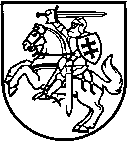 ĮSAKYMASdėl 2014–2020 mETŲ europos sąjungos fondų investicijų veiksmų programos 3 prioriteto „SMULKIOJO IR VIDUTINIO VERSLO KONKURENCINGUMO SKATINIMAS“ PRIEMONĖS NR. 03.3.1-LVPA-K-838 „DIZAINAS LT“ projektų finansavimo sąlygų aprašo patvirtinimo2016 m. rugsėjo 22 d. Nr. 4-586VilniusVadovaudamasis Atsakomybės ir funkcijų paskirstymo tarp institucijų, įgyvendinant 2014–2020 metų Europos Sąjungos fondų investicijų veiksmų programą, taisyklių, patvirtintų Lietuvos Respublikos Vyriausybės 2014 m. birželio 4 d. nutarimu Nr. 528 „Dėl atsakomybės ir funkcijų paskirstymo tarp institucijų, įgyvendinant 2014–2020 metų Europos Sąjungos fondų investicijų veiksmų programą“, 6.2.7 papunkčiu,t v i r t i n u 2014–2020 metų Europos Sąjungos fondų investicijų veiksmų programos 3 prioriteto „Smulkiojo ir vidutinio verslo konkurencingumo skatinimas“ priemonės Nr. 03.3.1-LVPA-K-838 „Dizainas LT“ projektų finansavimo sąlygų aprašą (pridedama).SUDERINTALietuvos Respublikos finansų ministerijos2016-09-13 raštu Nr. ((24.39)-5K-1617374)-6K-1606429Parengė Ūkio ministerijos Europos Sąjungos paramos koordinavimo departamentoStruktūrinės paramos politikos skyriaus vyriausioji specialistėInga Veževičienė                PATVIRTINTALietuvos Respublikos ūkio ministro 2016 m.  rugsėjo 22 d. įsakymu Nr. 4-586I SKYRIUSBENDROSIOS NUOSTATOS2014–2020 metų Europos Sąjungos fondų investicijų veiksmų programos 3 prioriteto „Smulkiojo ir vidutinio verslo konkurencingumo skatinimas“ priemonės Nr. 03.3.1-LVPA-K-838 „Dizainas LT“ projektų finansavimo sąlygų aprašas (toliau – Aprašas) nustato reikalavimus, kuriais turi vadovautis pareiškėjai, rengdami ir teikdami paraiškas finansuoti iš Europos Sąjungos struktūrinių fondų lėšų bendrai finansuojamus projektus (toliau – paraiška) pagal 2014–2020 metų Europos Sąjungos fondų investicijų veiksmų programos, patvirtintos Europos Komisijos 2014 m. rugsėjo 8  d. įgyvendinimo sprendimu, kuriuo patvirtinami tam tikri „2014–2020 metų Europos Sąjungos fondų investicijų veiksmų programos“ elementai, kad, siekiant investicijų į ekonomikos augimą ir darbo vietų kūrimą tikslo, iš Europos regioninės plėtros fondo, Sanglaudos fondo, Europos socialinio fondo ir specialaus asignavimo Jaunimo užimtumo iniciatyvai būtų teikiama parama Lietuvos Respublikai (apie nurodytą sprendimą Europos Komisija (toliau – EK) pranešė dokumentu Nr.  C(2014)6397), 3 prioriteto „Smulkiojo ir vidutinio verslo konkurencingumo skatinimas“ priemonės Nr. 03.3.1-LVPA-K-838 „Dizainas LT“ (toliau – Priemonė) finansuojamas veiklas, iš Europos Sąjungos struktūrinių fondų lėšų bendrai finansuojamų projektų (toliau – projektai) vykdytojai, įgyvendindami pagal Aprašą finansuojamus projektus, taip pat institucijos, atliekančios paraiškų vertinimą, atranką ir projektų įgyvendinimo priežiūrą.Aprašas yra parengtas atsižvelgiant į:2014–2020 m. Europos Sąjungos fondų investicijų veiksmų programos prioriteto įgyvendinimo priemonių įgyvendinimo planą, patvirtintą Lietuvos Respublikos ūkio ministro 
2014 m. gruodžio 19 d. įsakymu Nr. 4-933 „Dėl 2014–2020 m. Europos Sąjungos fondų investicijų veiksmų programos prioriteto įgyvendinimo priemonių įgyvendinimo plano ir Nacionalinių stebėsenos rodiklių skaičiavimo aprašo patvirtinimo“ (toliau – Priemonių įgyvendinimo planas);Projektų administravimo ir finansavimo taisykles, patvirtintas Lietuvos Respublikos finansų ministro 2014 m. spalio 8 d. įsakymu Nr. 1K-316 „Dėl Projektų administravimo ir finansavimo taisyklių patvirtinimo“ (toliau – Projektų taisyklės);2013 m. gruodžio 18 d. Komisijos reglamentą (ES) Nr. 1407/2013 dėl Sutarties dėl Europos Sąjungos veikimo 107 ir 108 straipsnių taikymo de minimis pagalbai (OL 2013 L 352, p. 1) (toliau – de minimis reglamentas);2014–2020 metų Europos Sąjungos fondų investicijų veiksmų programos stebėsenos rodiklių skaičiavimo aprašą, patvirtintą Lietuvos Respublikos finansų ministro 2014 m. gruodžio 30 d. įsakymu Nr. 1K-499 „Dėl 2014–2020 metų Europos Sąjungos fondų investicijų veiksmų programos stebėsenos rodiklių skaičiavimo aprašo patvirtinimo“ (toliau – Veiksmų programos stebėsenos rodiklių skaičiavimo aprašas);Rekomendacijas dėl projektų išlaidų atitikties Europos Sąjungos struktūrinių fondų reikalavimams, patvirtintas Žmogiškųjų išteklių plėtros veiksmų programos, Ekonomikos augimo veiksmų programos, Sanglaudos skatinimo veiksmų programos ir 2014–2020 metų Europos Sąjungos fondų investicijų veiksmų programos valdymo komitetų 2014 m. liepos 4 d. protokolu Nr. 34 (su vėlesniais pakeitimais) ir paskelbtas ES struktūrinių fondų svetainėje www.esinvesticijos.lt (toliau – Rekomendacijos dėl projektų išlaidų atitikties Europos Sąjungos struktūrinių fondų reikalavimams).Apraše vartojamos sąvokos suprantamos taip, kaip jos apibrėžtos Aprašo 2 punkte nurodytuose teisės aktuose, Atsakomybės ir funkcijų paskirstymo tarp institucijų, įgyvendinant 2014–2020 metų Europos Sąjungos fondų investicijų veiksmų programą, taisyklėse, patvirtintose Lietuvos Respublikos Vyriausybės 2014 m. birželio 4 d. nutarimu Nr. 528 „Dėl atsakomybės ir funkcijų paskirstymo tarp institucijų, įgyvendinant 2014–2020 metų Europos Sąjungos fondų investicijų veiksmų programą“, ir 2014–2020 metų Europos Sąjungos fondų investicijų veiksmų programos administravimo taisyklėse, patvirtintose Lietuvos Respublikos Vyriausybės 2014 m. spalio 3 d. nutarimu Nr. 1090 „Dėl 2014–2020 metų Europos Sąjungos fondų investicijų veiksmų programos administravimo taisyklių patvirtinimo“.Apraše vartojamos kitos sąvokos:Darbo našumas – vieno darbuotojo per vieną dirbtą valandą sukurta pridėtinė vertė, kuri įvertinama kaip išlaidų personalui, nusidėvėjimo ir tipinės veiklos pelno suma.Gaminys – paties pareiškėjo, pramoniniu būdu arba rankomis, pagamintas daiktas, įskaitant sudėtiniam gaminiui sukonstruoti skirtas sudedamąsias dalis, pakuotę, apipavidalinimą, grafinius simbolius ir spaustuvės šriftus, išskyrus kompiuterių programas (neapima ateityje planuojamų gaminti gaminių, išskyrus atvejus, kai pareiškėjas yra pasiekęs paskutinį pasirengimo gaminti gaminius etapą (parengti produktų projektiniai dokumentai (eskizai, brėžiniai, planai ir panašiai), pagamintas prototipas, beta versija ar bandomasis pavyzdys, gauti leidimai, licencijos ar veiklos atestatas, jei tai būtina pagal Lietuvos Respublikos teisės aktus, ar kita) ir per 6 mėnesius nuo paraiškos pateikimo viešajai įstaigai Lietuvos verslo paramos agentūrai (toliau – įgyvendinančioji institucija) dienos pradės gaminti gaminius).Gaminio dizainas – viso gaminio ar jo dalies vaizdas, sudarytas iš gaminio ir (arba) jo ornamentikos specifinių savybių – linijų, kontūrų, spalvų, formos, tekstūros ir (arba) medžiagos.Labai maža įmonė – kaip ši sąvoka apibrėžta Lietuvos Respublikos smulkiojo ir vidutinio verslo plėtros įstatyme.Masinė gamyba – tai standartizuotų gaminių, atitinkančių tam tikras kokybės, cheminės sudėties, fizinių savybių, mato, masės ir kitas sąlygas, gamyba dideliais kiekiais.Masinė paslauga – tai paslauga, kuria gali naudotis platus vartotojų ratas.Maža įmonė – kaip ši sąvoka apibrėžta Lietuvos Respublikos smulkiojo ir vidutinio verslo plėtros įstatyme. Netechnologinės inovacijos – tai inovacijos, kurios nėra priskiriamos technologinėms inovacijoms, tokios kaip organizacinės, verslo modelio bei rinkodaros, kurios savo ruožtu apima ir reikšmingus (kai pakeičiama ne mažiau 30 proc. visų gaminio arba paslaugos dizaino elementų) gaminio arba paslaugos dizaino, kuris yra rinkodaros koncepcijos dalis, pakeitimus ir gaminio arba paslaugos dizaino sukūrimą.Nomenklatūra – įmonės gaminamų gaminių arba įmonės teikiamų paslaugų susistemintas sąrašas.Originalus gaminių (paslaugų) dizaino sprendimas – žmogaus asmeninės kūrybinės veiklos rezultatas, suteikiantis gaminamam gaminiui ir (arba) teikiamai paslaugai naujas charakteristikas, pvz., formos, išvaizdos, technines, funkcines, eksploatacines ir kitas. Paslauga – paties pareiškėjo vykdoma veikla, patenkanti į paslaugų veiklos rūšis pagal Ekonominės veiklos rūšių klasifikatorių (EVRK 2 red.), patvirtintą Statistikos departamento prie Lietuvos Respublikos Vyriausybės generalinio direktoriaus 2007 m. spalio 31 d. įsakymu Nr. DĮ-226 „Dėl Ekonominės veiklos rūšių klasifikatoriaus patvirtinimo“ (neapima ateityje planuojamų teikti paslaugų, išskyrus atvejus, kai pareiškėjas yra pasiekęs paskutinį pasiruošimo teikti paslaugas etapą (parengti paslaugų projektiniai dokumentai (eskizai, brėžiniai, planai ir panašiai), pagamintas prototipas, beta versija ar bandomasis pavyzdys, gauti leidimai, licencijos ar veiklos atestatas, jei tai būtina pagal Lietuvos Respublikos teisės aktus, ar kita) ir per 6 mėnesius nuo paraiškos pateikimo įgyvendinančiajai institucijai dienos pradės teikti paslaugas.Paslaugos dizainas – priemonių rinkinys, sukurtas remiantis klientų patirtimi ir poreikiu, kuris padeda klientui pradėti naudotis, naudotis ir baigti naudotis paslauga. Paslaugos dizaino sukūrimas (keitimas) apima naują paslaugos teikimo schemą, padedančią verslui teikti (vartotojui gauti) paslaugas efektyviau. Paslaugos dizainu nelaikomas interjero (eksterjero) dizainas.Serijinė gamyba – gaminių gaminimas tam tikro dydžio partijomis (serijomis) – tam tikru vienodų gaminių kiekiu, pradedamu gaminti vienu metu, pereinančiu kartu visus gamybos procesus ir kartu baigiamu gaminti.  Socialiai pažeidžiamų grupių asmenys – asmenys, kurie yra jautresni socialiniams ir ekonominiams iššūkiams ir rizikoms bei turi mažiau išteklių  su jais sėkmingai susidoroti, pvz., vienišos mamos, vieniši tėvai, šeimos, auginančios vaikus, daugiavaikės šeimos, šeimos, auginančios dvynukus, trynukus, neįgalieji, senyvo amžiaus asmenys ir taip toliau. Sudėtinis gaminys – gaminys, susidedantis iš sudedamųjų dalių, kurias galima pakeisti tą gaminį išardant ir vėl jį surenkant (daiktų rinkiniai, kompozicijos).Vidutinė įmonė – kaip ši sąvoka apibrėžta Lietuvos Respublikos smulkiojo ir vidutinio verslo plėtros įstatyme.Vienetinė gamyba – tokia gamyba, kai labai gausi produkcijos nomenklatūra gaminama nedideliais kiekiais, kurių poreikis nesikartoja arba kartojasi neapibrėžtais laiko tarpais (neperiodiškai). Priemonės įgyvendinimą administruoja Lietuvos Respublikos ūkio ministerija (toliau – Ministerija) ir įgyvendinančioji institucija.Pagal Priemonę teikiamo finansavimo forma – negrąžinamoji subsidija.Projektų atranka pagal Priemonę bus atliekama projektų konkurso vienu etapu būdu.Pagal Aprašą projektams įgyvendinti numatoma skirti iki 5 792 400 Eur (penkių milijonų septynių šimtų devyniasdešimt dviejų tūkstančių keturių šimtų eurų), Europos Sąjungos (toliau – ES) struktūrinių fondų (Europos regioninės plėtros fondo) lėšų. Pagal Aprašą numatoma skelbti du kvietimus teikti paraiškas: pagal pirmąjį kvietimą teikti paraiškas numatoma skirti iki 2 896 200 Eur (dviejų milijonų aštuonių šimtų devyniasdešimt šešių tūkstančių dviejų šimtų eurų), pagal antrąjį – iki 2 896 200 Eur (dviejų milijonų aštuonių šimtų devyniasdešimt šešių tūkstančių dviejų šimtų eurų). Priimdama sprendimą dėl projektų finansavimo Ministerija turi teisę šiame Aprašo punkte nurodytas kvietimų sumas padidinti, neviršydama Priemonių įgyvendinimo plane nurodytos Priemonei skirtos lėšų sumos ir nepažeisdama teisėtų pareiškėjų lūkesčių.Priemonės tikslas – paskatinti įmones investuoti į gaminių (paslaugų) dizaino sprendimus, siekiant padidinti įmonės produktų ar paslaugų patrauklumą, o kartu ir paklausą bei įmonės produktyvumą.Pagal Aprašą remiama veikla – netechnologinių inovacijų sukūrimo ir (ar) diegimo gamybos procesuose ir (ar) paslaugose skatinimas, pritaikant originalius gaminių (paslaugų) dizaino sprendimus.Pagal Apraše nurodytą remiamą veiklą pirmąjį kvietimą teikti paraiškas numatoma paskelbti 2016 m. III ketvirtį, antrąjį kvietimą – 2018 m. III ketvirtį. Informacija apie planuojamus skelbti kvietimus pateikiama kvietimų teikti paraiškas skelbimo plane, kuris skelbiamas ES struktūrinių fondų svetainėje www.esinvesticijos.lt.II SKYRIUSREIKALAVIMAI PAREIŠKĖJAMS IR PARTNERIAMSPagal Aprašą galimi pareiškėjai yra labai mažos, mažos ir vidutinės įmonės (toliau – MVĮ), atitinkantys Aprašo 16.2 papunktyje nurodytą specialųjį projektų atrankos kriterijų. Partneriai – negalimi.Pareiškėjui gali būti teikiama pagalba veiklai visuose sektoriuose, išskyrus de minimis reglamento 1 straipsnio 1 dalyje išvardytus sektorius ir veiklas, ir 2013 m. gruodžio 17 d. Europos Parlamento ir Tarybos reglamento (ES) Nr. 1301/2013 dėl Europos regioninės plėtros fondo ir dėl konkrečių su investicijų į ekonomikos augimą ir darbo vietų kūrimą tikslu susijusių nuostatų, kuriuo panaikinamas Reglamentas (EB) Nr. 1080/2006 (OL 2013 L 347, p. 289), 3 straipsnio 3 dalyje nustatytus atvejus. Pagal Aprašą finansavimas nėra teikiamas pareiškėjui, jei jis yra priskiriamas sunkumų patiriančios įmonės kategorijai, kaip ji apibrėžta Komisijos komunikate – Gairėse dėl valstybės pagalbos sunkumų patiriančioms ne finansų įmonėms sanuoti ir restruktūrizuoti (2014/C 249/01).Pagal Aprašą vieno kvietimo metu finansavimui gauti pareiškėjas gali teikti iki trijų paraiškų.  III SKYRIUSPROJEKTAMS TAIKOMI REIKALAVIMAIProjektas turi atitikti Projektų taisyklių III skyriaus dešimtajame skirsnyje nustatytus bendruosius reikalavimus.Projektas turi atitikti šiuos specialiuosius projektų atrankos kriterijus, patvirtintus 2014–2020 metų Europos Sąjungos fondų investicijų veiksmų programos stebėsenos komiteto 2016 m. balandžio 21 d. nutarimu Nr. 44P-14.1 (16): Projektu prisidedama prie Lietuvos inovacijų plėtros 2014–2020 metų programos, patvirtintos Lietuvos Respublikos Vyriausybės 2013 m. gruodžio 18 d. nutarimu Nr. 1281 „Dėl Lietuvos inovacijų plėtros 2014–2020 metų programos patvirtinimo“ (toliau – Lietuvos inovacijų plėtros programa), antrojo programos tikslo „Didinti verslo inovacinį potencialą“ 1 uždavinio „Skatinti investicijas į didelę pridėtinę vertę kuriančias veiklas“ ir Lietuvos inovacijų plėtros 2014–2020 metų programos įgyvendinimo 2014–2017 metų veiksmų plano, patvirtinto Lietuvos Respublikos ūkio ministro 2014 m. liepos 16 d. įsakymu Nr. 4-491 „Dėl Lietuvos inovacijų plėtros 2014–2020 metų programos įgyvendinimo 2014–2017 metų veiksmų plano patvirtinimo“ (toliau – Lietuvos inovacijų plėtros programos 2014–2017 metų veiksmų planas) 2 tikslo „Didinti verslo inovacinį potencialą“ 2.3 uždavinio „Skatinti skirtingų sektorių bendradarbiavimą kuriant inovacijas ir plėtoti didelį poveikį turinčias inovacijas“ 2.3.8 veiksmo „Skatinti diegti originalius dizaino ir rinkodaros sprendimus gamybos procesuose ir (arba) paslaugų srityje, pasitelkiant meninę, kultūrinę raišką“ įgyvendinimo (vertinama, ar projektas prisideda prie Lietuvos inovacijų plėtros programos antrojo programos tikslo „Didinti verslo inovacinį potencialą“ 1 uždavinio „Skatinti investicijas į didelę pridėtinę vertę kuriančias veiklas“ ir Lietuvos inovacijų plėtros programos 2014–2017 metų veiksmų plano 2 tikslo „Didinti verslo inovacinį potencialą“ 2.3 uždavinio „Skatinti skirtingų sektorių bendradarbiavimą kuriant inovacijas ir plėtoti didelį poveikį turinčias inovacijas“ 2.3.8 veiksmo „Skatinti diegti originalius dizaino ir rinkodaros sprendimus gamybos procesuose ir (arba) paslaugų srityje, pasitelkiant meninę, kultūrinę raišką“ įgyvendinimo).Pareiškėjas yra MVĮ, veikianti ne trumpiau kaip vienerius metus ir kurios vidutinės metinės pajamos per trejus finansinius metus iki paraiškos pateikimo įgyvendinančiajai institucijai dienos arba pajamos per laikotarpį nuo įmonės įregistravimo dienos (jeigu įmonė vykdė veiklą mažiau nei trejus finansinius metus) yra ne mažesnės kaip 50 000 Eur (penkiasdešimt tūkstančių eurų) (vertinama, ar pareiškėjas yra MVĮ, kuri turi pakankamai patirties, t. y. veikia ne trumpiau kaip vienerius metus, ir kuri yra finansiškai pajėgi, t. y. kurios vidutinės metinės pajamos pagal pastarųjų trejų finansinių metų iki paraiškos pateikimo įgyvendinančiajai institucijai dienos arba per laiką nuo įmonės įregistravimo dienos (jeigu įmonė vykdė veiklą mažiau nei trejus finansinius metus) patvirtintų metinių finansinių ataskaitų rinkinius yra ne mažesnės kaip 50 000 Eur (penkiasdešimt tūkstančių eurų), įgyvendinti projekte numatytas veiklas.Veikianti įmonė – Juridinių asmenų registre įregistruota įmonė, turinti pajamų ir darbuotojų ir teisės aktų nustatyta tvarka teikianti ataskaitas Valstybinei mokesčių inspekcijai prie Lietuvos Respublikos finansų ministerijos, Valstybinio socialinio draudimo fondo valdybos prie Socialinės apsaugos ir darbo ministerijos skyriams ir metinius finansinių ataskaitų rinkinius Juridinių asmenų registrui. Įmonės veikimo laikotarpis tikrinamas pagal Juridinių asmenų registro ir (arba) pareiškėjo pateiktų patvirtintų metinių finansinių ataskaitų rinkinių informaciją. Projektu prisidedama prie 2014–2020 metų nacionalinės pažangos programos, patvirtintos Lietuvos Respublikos Vyriausybės 2012 m. lapkričio 28 d. nutarimu Nr. 1482 „Dėl 2014–2020 metų nacionalinės pažangos programos patvirtinimo“ horizontaliojo prioriteto „Kultūra“ tarpinstitucinio veiklos plano, patvirtinto Lietuvos Respublikos Vyriausybės 2014 m. kovo 19 d. nutarimu Nr. 269 „Dėl 2014–2020 metų nacionalinės pažangos programos horizontaliojo prioriteto „Kultūra“ tarpinstitucinio veiklos plano patvirtinimo“ (toliau – Kultūros TVP) 2 tikslo „Ugdyti visuomenės kūrybingumą – plėtoti aukštos kokybės kultūros paslaugas ir kūrybinius produktus, užtikrinant jų įvairovę, inovatyvumą, prieinamumą ir sklaidą“ 2.2 uždavinio „Skatinti kūrybinių ir kultūrinių industrijų plėtrą, su menu ir kultūra susijusias kūrybines inovacijas, jų tarpsektorinę plėtrą, kūrybinių ir kultūrinių industrijų produktų rinkodarą“ 2.2.3 priemonės „Skatinti diegti originalius dizaino ir rinkodaros sprendimus gamybos procesuose ir (ar) paslaugų srityje, pasitelkiant meninę, kultūrinę raišką“ įgyvendinimo (vertinama, ar projektai prisideda prie Kultūros TVP 2 tikslo „Ugdyti visuomenės kūrybingumą – plėtoti aukštos kokybės kultūros paslaugas ir kūrybinius produktus, užtikrinant jų įvairovę, inovatyvumą, prieinamumą ir sklaidą“ 2.2 uždavinio „Skatinti kūrybinių ir kultūrinių industrijų plėtrą, su menu ir kultūra susijusias kūrybines inovacijas, jų tarpsektorinę plėtrą, kūrybinių ir kultūrinių industrijų produktų rinkodarą“ 2.2.3 priemonės „Skatinti diegti originalius dizaino ir rinkodaros sprendimus gamybos procesuose ir (ar) paslaugų srityje, pasitelkiant meninę, kultūrinę raišką“ įgyvendinimo).Projekte bus diegiami originalūs gaminių (paslaugų) dizaino sprendimai, skirti serijinei arba masinei gamybai ir (arba) masiniam paslaugų teikimui (vertinama, ar projekte numatomi diegti originalūs gaminių (paslaugų) dizaino sprendimai, skirti serijinei ir (arba) masinei gamybai ir (arba) masiniam paslaugų teikimui).Projektu turi būti prisidedama prie bent vieno Europos Sąjungos Baltijos jūros regiono strategijos, patvirtintos EK 2012 m. kovo 23 d. komunikatu Nr. COM(2012) 128 (toliau – ES BJRS), kuri skelbiama EK interneto svetainėje http://ec.europa.eu/regional_policy/lt/policy/cooperation/macro-regional-strategies/baltic-sea/library/#1, tikslo įgyvendinimo pagal ES BJRS veiksmų plane, patvirtintame EK 2015 m. rugsėjo 10 d. sprendimu Nr. SWD(2015)177 final, kuris skelbiamas EK interneto svetainėje http://ec.europa.eu/regional_policy/lt/policy/cooperation/macro-regional-strategies/baltic-sea/library/#1, numatytą politinę sritį „Inovacijos“.Projektų atranka vykdoma vadovaujantis prioritetiniais projektų atrankos kriterijais, nurodytais Aprašo 2 priede. Už atitiktį šiems prioritetiniams projektų atrankos kriterijams projektams skiriami balai. Maksimalus galimas balų skaičius pagal kiekvieną kriterijų nurodytas Aprašo 2 priede. Pagal Aprašą privaloma surinkti minimali balų suma yra 30. Jeigu projektai surenka vienodą balų skaičių, tuomet projektai išdėstomi Projektų taisyklių 151 punkte nustatyta tvarka. Jei projekto naudos ir kokybės vertinimo metu projektui suteikiama mažiau kaip 30 balų, paraiška atmetama.Pagal Aprašą nefinansuojami iš ES struktūrinių fondų lėšų bendrai finansuojami didelės apimties projektai.Teikiamų pagal Aprašą projektų veiklų įgyvendinimo trukmė turi būti ne ilgesnė kaip 18 mėnesiai nuo iš Europos Sąjungos struktūrinių fondų lėšų bendrai finansuojamo projekto sutarties (toliau – projekto sutartis) pasirašymo dienos.Tam tikrais atvejais dėl objektyvių priežasčių, kurių projekto vykdytojas negalėjo numatyti paraiškos pateikimo ir vertinimo metu, projekto veiklų įgyvendinimo laikotarpis, nurodytas Aprašo 21 punkte, gali būti pratęstas Projektų taisyklių nustatyta tvarka, ne ilgiau kaip 6 mėnesius ir nepažeidžiant Projektų taisyklių 213.1 ir 213.5 papunkčiuose nustatytų terminų.Projektas gali būti pradėtas įgyvendinti ne anksčiau nei po paraiškos registravimo įgyvendinančiojoje institucijoje dienos, tačiau projekto išlaidos nuo paraiškos registravimo įgyvendinančiojoje institucijoje dienos iki finansavimo projektui skyrimo yra patiriamos pareiškėjo rizika. Jeigu projektas, kuriam prašoma finansavimo, pradedamas įgyvendinti iki paraiškos registravimo įgyvendinančiojoje institucijoje dienos, visas projektas tampa netinkamas ir jam finansavimas neskiriamas.Projekto veiklos turi būti vykdomos Lietuvos Respublikoje. Projektu turi būti siekiama toliau išvardytų privalomų Priemonės įgyvendinimo stebėsenos rodiklių:produkto stebėsenos rodiklio „Subsidijas gaunančių įmonių skaičius“, kodas P.B.202;produkto stebėsenos rodiklio „Privačios investicijos, atitinkančios viešąją paramą įmonėms (subsidijos)“, kodas P.B.206;rezultato stebėsenos rodiklio ,,Investicijas gavusios įmonės darbo našumo padidėjimas“, kodas R.N.804; rezultato stebėsenos rodiklio „Investicijas gavusioje įmonėje įdiegti gaminių ir (ar) paslaugų dizainai“, kodas R.N.818. Aprašo 26.3 ir 26.4 papunkčiuose nurodyto Priemonės įgyvendinimo stebėsenos rodiklio skaičiavimui taikomas Nacionalinių stebėsenos rodiklių skaičiavimo aprašas, patvirtintas Lietuvos Respublikos ūkio ministro 2014 m. gruodžio 19 d. įsakymu Nr. 4-933 „Dėl 2014–2020 m. Europos Sąjungos fondų investicijų veiksmų programos prioriteto įgyvendinimo priemonių įgyvendinimo plano ir Nacionalinių stebėsenos rodiklių skaičiavimo aprašo patvirtinimo“. Aprašo 26.1 ir 26.2 papunkčiuose nurodytų Priemonės įgyvendinimo stebėsenos rodiklių skaičiavimui taikomas Veiksmų programos stebėsenos rodiklių skaičiavimo aprašas. Visų Priemonės įgyvendinimo stebėsenos rodiklių skaičiavimo aprašai skelbiami ES struktūrinių fondų svetainėje www.esinvesticijos.lt. Projekto parengtumo reikalavimai nėra taikomi.Negali būti numatyti projekto apribojimai, kurie turėtų neigiamą poveikį moterų ir vyrų lygybės ir nediskriminavimo dėl lyties, rasės, tautybės, kalbos, kilmės, socialinės padėties, tikėjimo, įsitikinimų ar pažiūrų, amžiaus, negalios, lytinės orientacijos, etninės priklausomybės, religijos principų įgyvendinimui.Neturi būti numatyti projekto veiksmai, kurie turėtų neigiamą poveikį darnaus vystymosi principo įgyvendinimui.Projekto veikla turi būti pradėta įgyvendinti ne vėliau kaip per 3 mėnesius nuo projekto sutarties pasirašymo dienos.Projektas ir projekto veiklos negali būti finansuotos ar finansuojamos iš kitų Lietuvos Respublikos valstybės biudžeto ir (arba) savivaldybių biudžetų, kitų piniginių išteklių, kuriais disponuoja valstybė ir (ar) savivaldybės, ES struktūrinių fondų, kitų ES finansinės paramos priemonių ar kitos tarptautinės paramos lėšų ir kurioms apmokėti skyrus ES struktūrinių fondų lėšų jos būtų pripažintos tinkamomis finansuoti ir (arba) apmokėtos daugiau nei vieną kartą, įskaitant de minimis pagalbą.IV SKYRIUSTINKAMŲ FINANSUOTI PROJEKTO IŠLAIDŲ IR FINANSAVIMO REIKALAVIMAIProjekto išlaidos turi atitikti Projektų taisyklių VI skyriuje ir Rekomendacijose dėl projektų išlaidų atitikties Europos Sąjungos struktūrinių fondų reikalavimams išdėstytus projekto išlaidoms taikomus reikalavimus. Didžiausia galima projektui skirti finansavimo lėšų suma yra 10 000 Eur (dešimt tūkstančių eurų). Mažiausia galima projektui skirti finansavimo lėšų suma yra 3 000 Eur (trys tūkstančiai eurų).Didžiausia galima projekto finansuojamoji dalis arba pagalbos intensyvumas negali viršyti:75 proc. visų tinkamų finansuoti projekto išlaidų, jeigu pareiškėjas yra labai maža įmonė. Pareiškėjas privalo prisidėti prie projekto finansavimo ne mažiau nei 25 proc. visų tinkamų finansuoti projekto išlaidų;35.2. 60 proc. visų tinkamų finansuoti projekto išlaidų, jeigu pareiškėjas yra maža įmonė. Pareiškėjas privalo prisidėti prie projekto finansavimo ne mažiau nei 40 proc. visų tinkamų finansuoti projekto išlaidų;35.3. 50 proc. visų tinkamų finansuoti projekto išlaidų, jeigu pareiškėjas yra vidutinė įmonė. Pareiškėjas privalo prisidėti prie projekto finansavimo ne mažiau nei 50 proc. visų tinkamų finansuoti projekto išlaidų.Pareiškėjas savo iniciatyva ir savo ir (arba) kitų šaltinių lėšomis gali prisidėti prie projekto įgyvendinimo didesne nei reikalaujama lėšų suma.Projekto tinkamų finansuoti išlaidų dalis, kurios nepadengia projektui skiriamo finansavimo lėšos, turi būti finansuojama iš projekto vykdytojo lėšų.Pagal Aprašą tinkamų arba netinkamų finansuoti išlaidų kategorijos yra nustatytos Aprašo 1 lentelėje.1 lentelė. Tinkamų arba netinkamų finansuoti išlaidų kategorijos.Projekto biudžetas sudaromas, vadovaujantis Rekomendacijomis dėl projektų išlaidų atitikties Europos Sąjungos struktūrinių fondų reikalavimams. Paraiškos formos projekto biudžeto lentelė pildoma vadovaujantis instrukcija Projekto biudžeto formos pildymas, pateikta Rekomendacijose dėl projektų išlaidų atitikties Europos Sąjungos struktūrinių fondų reikalavimams.Projekto išlaidos, apmokamos taikant Aprašo 1 lentelės 5.2 papunktyje nurodytas maksimalias kasmetinių atostogų išmokų fiksuotąsias normas, turi atitikti Projektų taisyklių VI skyriaus trisdešimt penktajame skirsnyje nustatytus reikalavimus.Pagal Aprašą kryžminis finansavimas netaikomas. Pagal Aprašą netinkamomis finansuoti išlaidomis laikomos išlaidos:42.1. nurodytos Projektų taisyklių VI skyriaus trisdešimt ketvirtajame skirsnyje;42.2. neišvardytos Aprašo 1 lentelėje;42.3. projektinio pasiūlymo ir paraiškos rengimo išlaidos.Pareiškėjui teikiama de minimis pagalba:43.1. vadovaujantis de minimis reglamento 3 straipsnio nuostatomis, bendra de minimis pagalbos, suteiktos vienai įmonei, suma neturi viršyti 200 000 Eur (dviejų šimtų tūkstančių eurų) per bet kurį trejų finansinių metų laikotarpį. Bendra de minimis pagalbos, suteiktos vienai įmonei, vykdančiai krovinių vežimo keliais veiklą samdos pagrindais arba už atlygį, per bet kurį trejų finansinių metų laikotarpį suma neturi viršyti 100 000 Eur (šimto tūkstančių eurų). Šios ribos taikomos neatsižvelgiant į de minimis pagalbos formą arba siekiamus tikslus ir neatsižvelgiant į tai, ar valstybės narės suteikta pagalba yra visa arba iš dalies finansuojama ES kilmės ištekliais. Viena įmonė apima visas įmones, kaip nurodyta de minimis reglamento 2 straipsnio 2 dalyje. Ar yra susijęs su kitais subjektais, pareiškėjas gali pasitikrinti pagal Lietuvos Respublikos konkurencijos tarybos parengtą klausimyną „Ar paramos gavėjas susijęs su kitais subjektais“, kuris paskelbtas Lietuvos Respublikos konkurencijos tarybos interneto svetainėje http://www.kt.gov.lt/;43.2. įgyvendinančioji institucija paraiškos vertinimo metu patikrina pareiškėjo teisę gauti bendrą vienai įmonei suteikiamą de minimis pagalbą. Įgyvendinančioji institucija turi patikrinti visas su pareiškėju susijusias įmones, nurodytas pateiktoje „Vienos įmonės“ deklaracijoje pagal  Ministerijos parengtą ir ES struktūrinių fondų svetainėje http://www.esinvesticijos.lt/lt/dokumentai/vienos-imones-deklaracijos-pagal-komisijos-reglamenta-es-nr-1407-2013 paskelbtą rekomenduojamą formą, taip pat Suteiktos valstybės pagalbos ir nereikšmingos (de minimis) pagalbos registre, kurio nuostatai patvirtinti Lietuvos Respublikos Vyriausybės 2005 m. sausio 19 d. nutarimu Nr. 35 „Dėl Suteiktos valstybės pagalbos ir nereikšmingos (de minimis) pagalbos registro nuostatų patvirtinimo“ (toliau – Registras), patikrinti, ar teikiama pagalba neviršys leidžiamo de minimis pagalbos dydžio, kaip nustatyta de minimis reglamento 3 straipsnyje. Ministerijai priėmus sprendimą finansuoti projektą, įgyvendinančioji institucija per 5 darbo dienas registruoja suteiktos de minimis pagalbos sumą Registre.De minimis pagalba nesumuojama su valstybės pagalba, skiriama toms pačioms tinkamoms finansuoti sąnaudoms, jeigu dėl tokio pagalbos sumavimo būtų viršytas 2014 m. birželio 17 d. Komisijos reglamente (ES) Nr. 651/2014, kuriuo tam tikrų kategorijų pagalba skelbiama suderinama su vidaus rinka taikant Sutarties 107 ir 108 straipsnius (OL 2014 L 187, p. 1) arba EK priimtame sprendime nustatytas didžiausias atitinkamas pagalbos intensyvumas arba kiekvienu atveju atskirai nustatyta pagalbos suma.Projekto vykdytojui nepasiekus įsipareigotų pasiekti Priemonės įgyvendinimo stebėsenos rodiklių reikšmių, taikomos Projektų taisyklių IV skyriaus dvidešimt antrojo skirsnio nuostatos.V SKYRIUSPARAIŠKŲ RENGIMAS, PAREIŠKĖJŲ INFORMAVIMAS, KONSULTAVIMAS, PARAIŠKŲ TEIKIMAS IR VERTINIMASSiekdamas gauti finansavimą pareiškėjas turi užpildyti paraišką, kurios iš dalies užpildyta forma PDF formatu skelbiama ES struktūrinių fondų svetainės www.esinvesticijos.lt skiltyje „Finansavimas“ prie paskelbto kvietimo teikti paraiškas „Susijusių dokumentų“.Pareiškėjas pildo paraišką ir kartu su Aprašo 51 punkte nurodytais priedais iki kvietimo teikti paraiškas skelbime nustatyto termino paskutinės dienos teikia ją per Iš Europos Sąjungos struktūrinių fondų lėšų bendrai finansuojamų projektų duomenų mainų svetainę (toliau – DMS), o jei nėra įdiegtos DMS funkcinės galimybės – įgyvendinančiajai institucijai raštu Projektų taisyklių III skyriaus dvyliktajame skirsnyje nustatyta tvarka.Jeigu vadovaujantis Aprašo 47 punktu paraiška teikiama raštu, ji gali būti teikiama vienu iš šių būdų:48.1. įgyvendinančiajai institucijai teikiamas pasirašytas popierinis paraiškos ir jos priedų dokumentas (kartu pateikiant į elektroninę laikmeną įrašytą paraišką ir priedus). Paraiškos originalo ir elektroninės versijos turinys turi būti identiškas. Nustačius, kad paraiškos elektroninės versijos turinys neatitinka originalo, vadovaujamasi paraiškos originale nurodyta informacija. Paraiška gali būti pateikta registruotu laišku, per pašto kurjerį arba įteikta asmeniškai kvietime nurodytu adresu; įgyvendinančiajai institucijai kvietime nurodytu elektroninio pašto adresu siunčiamas elektroninis dokumentas, pasirašytas saugiu elektroniniu parašu. Kai paraiška teikiama pastaruoju būdu, kartu teikiami dokumentai ir (ar) skaitmeninės pridedamų dokumentų kopijos elektroniniu parašu gali būti netvirtinami.Jei paraiškos gali būti teikiamos per DMS, pareiškėjas prie DMS jungiasi naudodamasis Valstybės informacinių išteklių sąveikumo platforma ir užsiregistravęs tampa DMS naudotoju.Jei laikinai nėra užtikrintos DMS funkcinės galimybės ir dėl to pareiškėjai negali pateikti paraiškos ar jos priedo (-ų) paskutinę paraiškų pateikimo termino dieną, įgyvendinančioji institucija paraiškų pateikimo terminą pratęsia 7 dienų laikotarpiui ir (arba) sudaro galimybę paraiškas ar jų priedus pateikti kitu būdu bei apie tai paskelbia Projektų taisyklių 82 punkte nustatyta tvarka.Kartu su paraiška pareiškėjas turi pateikti šiuos priedus: užpildytą Klausimyną apie pirkimo ir (arba) importo pridėtinės vertės mokesčio tinkamumą finansuoti iš Europos Sąjungos struktūrinių fondų ir (arba) Lietuvos Respublikos biudžeto lėšų, jei pareiškėjas prašo pridėtinės vertės mokesčio išlaidas pripažinti tinkamomis finansuoti, t. y. įtraukia šias išlaidas į projekto biudžetą. Šio klausimyno forma skelbiama ES struktūrinių fondų svetainės www.esinvesticijos.lt skiltyje „Dokumentai“, ieškant dokumento tipo „paraiškų priedų formos“;pareiškėjo nuosavą indėlį ir netinkamų išlaidų padengimą įrodančius dokumentus (pagrindimas laisva forma). Jei įgyvendinančiajai institucijai trūksta duomenų įsitikinti pagrindimu, ji gali paprašyti kitų dokumentų;pareiškėjo patvirtintus paskutinių trijų ataskaitinių finansinių metų arba už įmonės veiklos laikotarpį (vieneri arba dveji metai, jeigu įmonė vykdė veiklą mažiau nei trejus finansinius metus) metinių finansinių ataskaitų rinkinius (balansą ir pelno (nuostolių) ataskaitą), nuosavo kapitalo pokyčių ataskaitą, pinigų srautų ataskaitą (jei privaloma sudaryti pagal teisės aktus), aiškinamąjį raštą (netaikoma, jeigu pareiškėjas yra pateikęs metinių finansinių ataskaitų rinkinius Juridinių asmenų registrui) ir paskutinio ketvirčio iki paraiškos pateikimo įgyvendinančiajai institucijai dienos sudarytus tarpinius finansinių ataskaitų rinkinius (balansą ir pelno (nuostolių) ataskaitą), pasirašytus įmonės vadovo ir finansininko; informaciją, reikalingą projekto atitikčiai 2014–2020 metų Europos Sąjungos fondų investicijų veiksmų programos 3 prioriteto „Smulkiojo ir vidutinio verslo konkurencingumo skatinimas“ priemonės Nr. 03.3.1-LVPA-K-838 „Dizainas LT“ projektų finansavimo sąlygų aprašo nuostatoms ir projektų atrankos kriterijams įvertinti (Aprašo 4 priedas); pareiškėjo Smulkiojo ir vidutinio verslo subjekto statuso deklaraciją, kurios forma patvirtinta Lietuvos Respublikos ūkio ministro 2008 m. kovo 26 d. įsakymu Nr. 4-119 „Dėl Smulkiojo ir vidutinio verslo subjekto statuso deklaravimo tvarkos aprašo ir Smulkiojo ir vidutinio verslo subjekto statuso deklaracijos formos patvirtinimo“; darbo užmokesčio apskaičiavimą pagrindžiančius dokumentus, jeigu paraiškoje numatoma prašyti finansavimo darbo užmokesčiui;informaciją dėl įmonių tarpusavio santykių, nurodytų de minimis reglamento 2 straipsnio 2 dalyje, reikalingą vienos įmonės, kaip nurodyta de minimis reglamente, apimčiai nustatyti (pildoma „Vienos įmonės“ deklaracija pagal Ministerijos parengtą ir ES struktūrinių fondų svetainėje www.esinvesticijos.lt paskelbtą rekomenduojamą formą);dokumentus, pagrindžiančius projekto biudžeto pagrįstumą (3 komerciniai pasiūlymai, nuorodos į rinkoje esančias kainas ir kita).Visi Aprašo 51 punkte nurodyti priedai turi būti teikiami Projektų taisyklių 13 punkte nustatyta tvarka įgyvendinančiajai institucijai raštu, kartu pateikiant ir elektroninę laikmeną (jeigu įdiegtos funkcinės galimybės, teikiama per DMS).Paraiškų pateikimo paskutinė diena nustatoma kvietime teikti paraiškas, kuris skelbiamas ES struktūrinių fondų svetainėje www.esinvesticijos.lt. Pareiškėjai informuojami ir konsultuojami Projektų taisyklių II skyriaus penktajame skirsnyje nustatyta tvarka. Informacija apie konkrečius įgyvendinančiosios institucijos konsultuojančius asmenis ir jų kontaktus bus nurodyta kvietimo teikti paraiškas skelbime, paskelbtame pagal Aprašą ES struktūrinių fondų svetainėje www.esinvesticijos.lt. Įgyvendinančioji institucija atlieka projekto tinkamumo finansuoti vertinimą Projektų taisyklių III skyriaus keturioliktajame ir penkioliktajame skirsniuose nustatyta tvarka pagal Aprašo 1 priede nustatytus reikalavimus, projekto naudos ir kokybės vertinimą Projektų taisyklių III skyriaus keturioliktajame ir šešioliktajame skirsniuose nustatyta tvarka pagal Aprašo 2 priede nustatytus reikalavimus.Paraiškos vertinimo metu įgyvendinančioji institucija gali paprašyti pareiškėjo pateikti trūkstamą informaciją ir (arba) dokumentus. Pareiškėjas privalo pateikti šią informaciją ir (arba) dokumentus per įgyvendinančiosios institucijos nustatytą terminą. Paraiška atmetama, neprašant pareiškėjo pateikti papildomų dokumentų ar duomenų, papildyti ar patikslinti paraiškoje pateiktos informacijos, jeigu kartu su paraiška nepateikiama pusė ir daugiau Aprašo 51 punkte išvardytų konkrečiam projektui taikomų priedų. Jei paraiškoje pateiktos informacijos ir duomenų pakanka sprendimui dėl projekto vertinimo priimti, raštas dėl informacijos patikslinimo nesiunčiamas.Paraiškos vertinamos ne ilgiau kaip 90 dienų nuo kvietimo teikti paraiškas skelbime nurodytos paskutinės paraiškų pateikimo dienos.Nepavykus paraiškų įvertinti per nustatytą terminą (kai paraiškų vertinimo metu reikia kreiptis į kitas institucijas, atliekama patikra projekto įgyvendinimo ir (ar) administravimo vietoje, taip pat kai buvo gauta paraiškų, kurių suma didesnė, nei kvietimui teikti paraiškas skirta lėšų suma), vertinimo terminas gali būti pratęstas įgyvendinančiosios institucijos sprendimu. Apie naują paraiškų vertinimo terminą Projektų taisyklių 127 punkte nustatyta tvarka įgyvendinančioji institucija informuoja pareiškėjus raštu, vadovaudamasi Projektų taisyklių 13 punktu (jeigu įdiegtos funkcinės galimybės, informuoja per DMS, taip pat Ministeriją ir vadovaujančiąją instituciją raštu, vadovaudamasi Projektų taisyklių 9 punktu (jeigu įdiegtos funkcinės galimybės, – per 2014–2020 metų Europos Sąjungos struktūrinių fondų posistemį SFMIS2014), nurodydama termino pratęsimo priežastis.Paraiška atmetama dėl priežasčių, nustatytų Apraše, Projektų taisyklių 93 punkte ir Projektų taisyklių III skyriaus keturioliktajame, penkioliktajame ir šešioliktajame skirsniuose, juose nustatyta tvarka. Apie paraiškos atmetimą pareiškėjas informuojamas raštu (jeigu įdiegtos funkcinės galimybės, informuojamas per DMS) per 3 darbo dienas nuo sprendimo dėl paraiškos atmetimo priėmimo dienos.Pareiškėjas sprendimą dėl paraiškos atmetimo gali apskųsti Projektų taisyklių VII skyriaus keturiasdešimt trečiajame skirsnyje nustatyta tvarka ne vėliau kaip per 14 dienų nuo tos dienos, kurią pareiškėjas sužinojo ar turėjo sužinoti apie skundžiamus įgyvendinančiosios institucijos veiksmus ar neveikimą.Paraiškų baigiamąjį vertinimo aptarimą organizuoja ir Paraiškų baigiamojo vertinimo aptarimo grupės sudėtį tvirtina Ministerija Projektų taisyklių 146 punkte nustatyta tvarka. Paraiškų baigiamojo vertinimo aptarimo grupės veiklos principai nustatomi šios grupės reglamente.Įgyvendinančiajai institucijai baigus paraiškų vertinimą, sprendimą dėl projekto finansavimo arba nefinansavimo priima Ministerija Projektų taisyklių III skyriaus septynioliktajame skirsnyje nustatyta tvarka. Ministerijai priėmus sprendimą finansuoti projektą, įgyvendinančioji institucija per 3 darbo dienas nuo šio sprendimo gavimo dienos raštu (jeigu įdiegtos funkcinės galimybės – per DMS) pateikia šį sprendimą pareiškėjams.Pagal Aprašą finansuojamiems projektams įgyvendinti bus sudaromos dvišalės projektų sutartys. Projektų sutartys gali būti keičiamos arba nutraukiamos Projektų taisyklių IV skyriaus devynioliktajame skirsnyje nustatyta tvarka.Ministerijai priėmus sprendimą dėl projekto finansavimo, įgyvendinančioji institucija Projektų taisyklių IV skyriaus aštuonioliktajame skirsnyje nustatyta tvarka pagal Projektų taisyklių 4 priede nustatytą formą, parengia ir pateikia pareiškėjui projekto sutarties projektą ir nurodo pasiūlymo pasirašyti projekto sutartį galiojimo terminą Projektų taisyklių 166 punkte nustatyta tvarka. Pareiškėjui per įgyvendinančiosios institucijos nustatytą pasiūlymo galiojimo terminą nepasirašius projekto sutarties, pasiūlymas pasirašyti projekto sutartį netenka galios. Pareiškėjas turi teisę kreiptis į įgyvendinančiąją instituciją su prašymu dėl objektyvių priežasčių, nepriklausančių nuo pareiškėjo, pakeisti projekto sutarties pasirašymo terminą.Įgyvendinančioji institucija, siekdama įsitikinti, kad finansavimo skyrimo ir projekto sutarties sudarymo metu pareiškėjas nebuvo sunkumų patirianti įmonė, iki finansavimo skyrimo (projekto sutarties sudarymo) pareiškėjo gali paprašyti pateikti paskutinio ketvirčio iki finansavimo skyrimo (projekto sutarties sudarymo) sudarytą finansinių ataskaitų rinkinį. Paaiškėjus, kad finansavimo skyrimo (projekto sutarties sudarymo) momentu įmonė buvo patirianti sunkumų, finansavimas yra neskiriamas (projekto sutartis nesudaroma). Šis Aprašo punktas netaikomas, jeigu paraiškos vertinimo metu pareiškėjas buvo priskiriamas sunkumų patiriančios įmonės kategorijai.Projekto sutarties originalas gali būti rengiamas ir teikiamas:  kaip pasirašytas popierinis dokumentas arba kaip elektroninis dokumentas, pasirašytas elektroninio pasirašymo priemonėmis su kvalifikuoto elektroninio parašo sertifikatais, atsižvelgiant į tai, kokią šio dokumentų formą pasirenka projekto vykdytojas.VI SKYRIUSPROJEKTŲ ĮGYVENDINIMO REIKALAVIMAIProjektas įgyvendinamas pagal projekto sutartyje, Apraše ir Projektų taisyklėse nustatytus reikalavimus.Projektų įgyvendinimo priežiūrai sudaromas Projektų priežiūros komitetas, kuris stebi projektų įgyvendinimo pažangą ir teikia rekomendacijas projekto vykdytojams dėl projekto įgyvendinimo. Projektų priežiūros komitetas sudaromas iš įgyvendinančiosios institucijos, Ministerijos ir projektų vykdytojų atstovų, į Projektų priežiūros komiteto sudėtį gali būti kviečiami kitų institucijų, įstaigų ar organizacijų atstovai. Projektų priežiūros komiteto sudėtis tvirtinama Lietuvos Respublikos ūkio ministro įsakymu, o jo veiklos principai nustatomi šio komiteto reglamente.Jei projekto veikla nepradėta įgyvendinti per 3 mėnesius nuo projekto sutarties pasirašymo dienos, įgyvendinančioji institucija, suderinusi su Ministerija, turi teisę vienašališkai nutraukti projekto sutartį.Projekto vykdytojas privalo informuoti apie įgyvendinamą ar įgyvendintą projektą Projektų taisyklių VII skyriaus trisdešimt septintajame skirsnyje nustatyta tvarka.Jei vadovaujantis prioritetiniais projektų atrankos kriterijais, nurodytais Aprašo 2 priede, vertinant naudą ir kokybę už socialinių problemų sprendimą buvo suteikta balų, tačiau sukūrus (pakeitus) dizaino sprendimą paaiškėja, kad socialinių problemų nesprendžiama, ir jeigu dėl mažesnio balų skaičiaus projektui nebūtų skirtas finansavimas, išmokėtos lėšos susigrąžinamos.Jei projekto įgyvendinimo metu sukurtas (pakeistas) gaminio ir (arba) paslaugos dizaino sprendimas nebuvo įdiegtas, jis turi būti įdiegtas ne vėliau kaip per tris metus po projekto veiklų įgyvendinimo pabaigos (t. y. pradėta serijinė ir (arba) masinė gaminio gamyba ir (arba) masinis paslaugos teikimas), tačiau įdiegimo išlaidos nėra tinkamos finansuoti.Vadovaujantis de minimis reglamento 3 straipsnio 6 dalies nuostatomis, jei pagalba išmokama dalimis, jos vertė diskontuojama.Projekto užbaigimo reikalavimai nustatyti Projektų taisyklių IV skyriaus dvidešimt septintajame skirsnyje.Visi su projekto įgyvendinimu susiję dokumentai turi būti saugomi Projektų taisyklių VII skyriaus keturiasdešimt antrajame skirsnyje nustatyta tvarka.VII SKYRIUSAPRAŠO KEITIMO TVARKAAprašo keitimo tvarka nustatyta Projektų taisyklių III skyriaus vienuoliktajame skirsnyje.Jei Aprašas keičiamas jau atrinkus projektus, šie pakeitimai, nepažeidžiant lygiateisiškumo principo, taikomi ir įgyvendinamiems projektams Projektų taisyklių 91 punkte nustatytais atvejais. ______________________________        2014–2020 metų Europos Sąjungos fondų investicijų veiksmų programos        3 prioriteto „Smulkiojo ir vidutinio verslo konkurencingumo skatinimas“                             priemonės Nr. 03.3.1-LVPA-K-838 „Dizainas LT“       projektų finansavimo sąlygų aprašo       1 priedas PROJEKTO TINKAMUMO FINANSUOTI VERTINIMO LENTELĖGALUTINĖ PROJEKTO ATITIKTIES BENDRIESIEMS REIKALAVIMAMS VERTINIMO IŠVADA:Paraiška įvertinta teigiamai pagal visus bendruosius reikalavimus ir specialiuosius kriterijus: Taip                                                    Ne                                                               Taip su išlyga Komentarai: ____________________________________________________________________Pareiškėjas nebandė gauti konfidencialios informacijos arba daryti poveikio vertinimą atliekančiai institucijai dabartinio paraiškų vertinimo arba atrankos proceso metu: Taip, nebandė Ne, bandėKomentarai: ____________________________________________________________________(Privaloma pildyti tik atsakius „Ne, bandė“, t. y. nurodomos faktinės aplinkybės. Pildoma projekto tinkamumo finansuoti vertinimo metu.)Projekto tinkamumo finansuoti vertinimo metu nustatytos projekto tinkamos finansuoti ir tinkamos deklaruoti Europos Komisijai (toliau – EK) išlaidos:(Pildoma projekto tinkamumo finansuoti vertinimo metu)Pastabos:____________________________________                                     ______________________	  ___________________________(paraiškos vertinimą atlikusios institucijos atsakingo asmens pareigų pavadinimas)                                                                              (data) 	        (vardas ir pavardė, parašas, jei pildoma popierinė versija) ________________________________2014–2020 metų Europos Sąjungos fondų investicijų veiksmų programos                      3 prioriteto „Smulkiojo ir vidutinio verslo konkurencingumo skatinimas“priemonės Nr. 03.3.1-LVPA-K-838 „Dizainas LT“projektų finansavimo sąlygų aprašo2 priedasPROJEKTO Naudos ir kokybės vertinimo LENTELĖ____________________________________                             ________________                                ___________________________(paraiškos vertinimą atlikusios institucijos                                             (data) 	                         (vardas ir pavardė, parašas, jei pildoma popierinė versija)atsakingo asmens pareigų pavadinimas)                                                                     	       ______________________________ 2014–2020 metų Europos Sąjungos fondų investicijų veiksmų programos 3 prioriteto „Smulkiojo ir vidutinio verslo konkurencingumo skatinimas“ priemonės Nr. 03.3.1-LVPA-K-838 „Dizainas LT“ projektų finansavimo sąlygų aprašo 3 priedasPROJEKTŲ ATITIKTIES de minimis PAGALBOS TAISYKLĖMS Patikros lapas
____________________________________                             ________________                             ___________________________
                  (vertintojas)                                                                            (parašas)                                                                      (data)Patikros peržiūra: □ Išvadai pritarti □ Išvadai nepritartiPastabos:___________________________________________________________________________________________________________                             ________________                                ___________________________                 (vadovas)                                                                       (parašas)                                                                   (data)___________________________                2014–2020 metų Europos Sąjungos fondų investicijų veiksmų programos3 prioriteto „Smulkiojo ir vidutinio verslo konkurencingumo skatinimas“ priemonės Nr. 03.3.1-LVPA-K-838 „Dizainas LT“ projektų finansavimo sąlygų aprašo4 priedasINFORMACIJa, reikalingA projekto atitikČIAI 2014–2020 metų Europos Sąjungos fondų investicijų veiksmų programos 3 prioriteto „Smulkiojo ir vidutinio verslo konkurencingumo skatinimas“ priemonės Nr. 03.3.1-LVPA-K-838 „Dizainas LT“ projektų finansavimo sąlygų aprašo NUOSTATOMS ir projektų atrankos kriterijams įvertintiPareiškėjų vykdomos veiklos ir projekto veiklos priskiriamos Ekonominės veiklos rūšių klasifikatoriui (EVRK 2 red.), patvirtintam Statistikos departamento prie Lietuvos Respublikos Vyriausybės generalinio direktoriaus 2007 m. spalio 31 d. įsakymu Nr. DĮ-226 „Dėl Ekonominės veiklos rūšių klasifikatoriaus patvirtinimo“ (toliau – EVRK 2 red.) (taikoma vertinant projekto atitiktį 2014–2020 metų Europos Sąjungos fondų investicijų veiksmų programos 3 prioriteto „Smulkiojo ir vidutinio verslo konkurencingumo skatinimas“ priemonės Nr. 03.3.1-LVPA-K-838 „Dizainas LT“ projektų finansavimo sąlygų aprašo (toliau – Aprašas) 16.2 papunkčio nuostatoms).2. Pareiškėjo diegiami originalūs gaminio dizaino sprendimai ir jų dėka sprendžiamos socialinės problemos (taikoma vertinant projekto atitiktį Aprašo 16.4 papunkčio ir Aprašo 2 priedo 2 punkto nuostatoms).Pareiškėjo diegiami originalūs paslaugos dizaino sprendimai ir jų dėka sprendžiamos socialinės problemos (taikoma vertinant projekto atitiktį Aprašo 16.4 papunkčio ir Aprašo 2 priedo 2 punkto nuostatoms).Projekto poveikis įmonės darbo našumo augimui (taikoma vertinant projekto atitiktį Aprašo 2 priedo 3 punkto nuostatoms). 5. Gauta (planuojama gauti) valstybės pagalba projektui. Kiti Europos Sąjungos, Lietuvos Respublikos ar kiti finansavimo šaltiniai.Prie paraiškos gali būti pridedami kiti dokumentai, patvirtinantys ar pagrindžiantys paraiškoje pateiktą informaciją._____________________                              _________________                        ___________________________(vadovo pareigos)                                    	 (parašas) 	                       	(vardas ir pavardė)____________________Ūkio ministrasEvaldas Gustas2014–2020 METŲ EUROPOS SĄJUNGOS FONDŲ INVESTICIJŲ VEIKSMŲ PROGRAMOS 3 PRIORITETO „SMULKIOJO IR VIDUTINIO VERSLO KONKURENCINGUMO SKATINIMAS“ PRIEMONĖS NR. 03.3.1-LVPA-K-838 „DIZAINAS LT“PROJEKTŲ FINANSAVIMO SĄLYGŲ APRAŠAS Išlaidų kategorijos Nr.Išlaidų kategorijos pavadinimasReikalavimai ir paaiškinimai1.ŽemėNetinkama finansuoti.2. Nekilnojamasis turtasNetinkama finansuoti.3.Statyba, rekonstravimas, remontas ir kiti darbaiNetinkama finansuoti.4.Įranga, įrenginiai ir kitas turtasNetinkama finansuoti.5.Projekto vykdymasTinkamomis finansuoti išlaidomis yra laikomos:5.1. originalių gaminių ir (arba) paslaugų dizaino sukūrimas ar pakeitimas, jeigu projekto vykdytojas perka dizaino kūrimo paslaugą. Originalus dizaino sprendimas laikomas sukurtu ar pakeistu, kai yra pateikiamas galutinis dizaino sprendimo variantas su visais jam priklausančiais priedais (pvz., eskizais, skaitmenine dokumentacija, vizualizacija ir t. t.); 5.2. projekto vykdytojo darbuotojų, kurių pagrindinė funkcija yra dizaino kūrimas, darbo užmokestis, jeigu pareiškėjas pats vykdo dizaino kūrimo ar pakeitimo veiklą. Jeigu darbuotojas ne visą darbo laiką skiria dizainui kurti (pakeisti), tinkama finansuoti tik ta dalis darbo užmokesčio, kuri mokama už darbo laiką, skirtą dizainui kurti (pakeisti). Darbo užmokestis finansuojamas, kai yra pateikiamas galutinis dizaino sprendimo variantas su visais jam priklausančiais priedais (pvz., eskizais, skaitmenine dokumentacija, vizualizacija ir t. t.). Projektą vykdančio personalo darbo užmokesčio išlaidos už kasmetines atostogas ir (ar) kompensacijas už nepanaudotas kasmetines atostogas apmokamos taikant maksimalias kasmetinių atostogų išmokų fiksuotąsias normas. Normos nustatomos vadovaujantis Lietuvos Respublikos finansų ministerijos 2016 m. sausio 19 d. patvirtinta „Kasmetinių atostogų išmokų fiksuotųjų normų nustatymo tyrimo ataskaita“, paskelbta ES struktūrinių fondų svetainėje www.esinvesticijos.lt.6.Informavimas apie projektą Netinkama finansuoti. 7.Netiesioginės išlaidos ir kitos išlaidos pagal fiksuotąją projekto išlaidų normąNetinkama finansuoti.Paraiškos kodasPareiškėjo pavadinimasProjekto pavadinimasProjektą planuojama įgyvendinti: su partneriu (-iais)               be partnerio (-ių)Projektą planuojama įgyvendinti: su partneriu (-iais)               be partnerio (-ių) PIRMINĖ               PATIKSLINTA(Žymima „Patikslinta“ tais atvejais, kai ši lentelė tikslinama po to, kai paraiška grąžinama pakartotiniam vertinimui.) PIRMINĖ               PATIKSLINTA(Žymima „Patikslinta“ tais atvejais, kai ši lentelė tikslinama po to, kai paraiška grąžinama pakartotiniam vertinimui.)Bendrasis reikalavimas/specialusis projektų atrankos kriterijus (toliau – specialusis kriterijus), jo vertinimo aspektai ir paaiškinimaiBendrojo reikalavimo/specialiojo kriterijaus detalizavimasBendrojo reikalavimo/specialiojo kriterijaus vertinimasBendrojo reikalavimo/specialiojo kriterijaus vertinimasBendrasis reikalavimas/specialusis projektų atrankos kriterijus (toliau – specialusis kriterijus), jo vertinimo aspektai ir paaiškinimaiBendrojo reikalavimo/specialiojo kriterijaus detalizavimasTaip/Ne/ Netaikoma/Taip su išlygaKomentarai1. Planuojamu finansuoti projektu prisidedama prie bent vieno 2014–2020 metų Europos Sąjungos fondų investicijų veiksmų programos (toliau – veiksmų programa) prioriteto konkretaus uždavinio įgyvendinimo, rezultato pasiekimo ir įgyvendinama bent viena pagal projektų finansavimo sąlygų aprašą numatoma finansuoti veikla.1. Planuojamu finansuoti projektu prisidedama prie bent vieno 2014–2020 metų Europos Sąjungos fondų investicijų veiksmų programos (toliau – veiksmų programa) prioriteto konkretaus uždavinio įgyvendinimo, rezultato pasiekimo ir įgyvendinama bent viena pagal projektų finansavimo sąlygų aprašą numatoma finansuoti veikla.1. Planuojamu finansuoti projektu prisidedama prie bent vieno 2014–2020 metų Europos Sąjungos fondų investicijų veiksmų programos (toliau – veiksmų programa) prioriteto konkretaus uždavinio įgyvendinimo, rezultato pasiekimo ir įgyvendinama bent viena pagal projektų finansavimo sąlygų aprašą numatoma finansuoti veikla.1. Planuojamu finansuoti projektu prisidedama prie bent vieno 2014–2020 metų Europos Sąjungos fondų investicijų veiksmų programos (toliau – veiksmų programa) prioriteto konkretaus uždavinio įgyvendinimo, rezultato pasiekimo ir įgyvendinama bent viena pagal projektų finansavimo sąlygų aprašą numatoma finansuoti veikla.1.1. Projekto tikslai ir uždaviniai atitinka bent vieną veiksmų programos prioriteto konkretų uždavinį ir siekiamą rezultatą.Projekto tikslai ir uždaviniai turi atitikti veiksmų programos 3 prioriteto „Smulkiojo ir vidutinio verslo konkurencingumo skatinimas“ priemonės Nr. 03.3.1-LVPA-K-838 „Dizainas LT“ 3.3.1 konkretų uždavinį „Padidinti MVĮ produktyvumą“ ir siekiamą rezultatą.Informacijos šaltinis – paraiška finansuoti iš Europos Sąjungos struktūrinių fondų lėšų bendrai finansuojamą projektą (toliau – paraiška).1.2. Projekto tikslai, uždaviniai ir veiklos atitinka bent vieną iš projektų finansavimo sąlygų apraše nurodytų veiklų.Projekto tikslai, uždaviniai ir veiklos turi atitikti 2014–2020 metų Europos Sąjungos fondų investicijų veiksmų programos 3 prioriteto „Smulkiojo ir vidutinio verslo konkurencingumo skatinimas“ priemonės Nr. 03.3.1-LVPA-K-838 „Dizainas LT“ projektų finansavimo sąlygų aprašo (toliau – Aprašas) 10 punkte nurodytą veiklą. Informacijos šaltinis – paraiška.1.3. Projektas atitinka kitus su projekto veiklomis susijusius projektų finansavimo sąlygų apraše nustatytus reikalavimus.Projektas turi atitikti Aprašo 16.2, 16.3 ir 16.4 papunkčiuose nustatytus reikalavimus.Informacijos šaltiniai: paraiška, finansinės atskaitomybės duomenys, Valstybinio socialinio draudimo fondo valdybos prie Socialinės apsaugos ir darbo ministerijos (toliau – Sodra) duomenų bazė, Juridinių asmenų registro duomenys.2. Projektas atitinka  strateginio planavimo dokumentų nuostatas.2. Projektas atitinka  strateginio planavimo dokumentų nuostatas.2. Projektas atitinka  strateginio planavimo dokumentų nuostatas.2. Projektas atitinka  strateginio planavimo dokumentų nuostatas.2.1. Projektas atitinka strateginio planavimo dokumentų nuostatas.Projektas turi atitikti nacionalinį strateginio planavimo dokumentą, nurodytą Aprašo 16.1 papunktyje.Informacijos šaltiniai: paraiška, Aprašo 4 priedas.2.2.  Projektu prisidedama prie bent vieno 2009 m. spalio 30 d. Europos Vadovų Tarybos išvadomis Nr. 15265/09 patvirtintos Europos Sąjungos Baltijos jūros regiono strategijos, atnaujintos Europos Komisijos 2012 m. kovo 23 d. komunikatu Nr. COM (2012) 128 (toliau – ES BJRS), tikslo įgyvendinimo pagal bent vieną ES BJRS veiksmų plane, patvirtintame Europos Komisijos 2015 m. rugsėjo 10 d. sprendimu Nr. SWD(2015)177, numatytą politinę sritį, horizontalųjį veiksmą ar įgyvendinimo pavyzdį.Projektas turi prisidėti prie ES BJRS tikslo įgyvendinimo, kaip tai nustatyta Aprašo 17 punkte.Informacijos šaltinis – paraiška.3. Projektu siekiama aiškių ir realių kiekybinių uždavinių.3. Projektu siekiama aiškių ir realių kiekybinių uždavinių.3. Projektu siekiama aiškių ir realių kiekybinių uždavinių.3. Projektu siekiama aiškių ir realių kiekybinių uždavinių.3.1. Projektu prisidedama prie bent vieno projektų finansavimo sąlygų apraše nustatyto veiksmų programos ir (arba) ministerijos priemonių įgyvendinimo plane nurodyto nacionalinio produkto ir (arba) rezultato rodiklio pasiekimo. Projektas turi siekti stebėsenos rodiklių, nurodytų Aprašo 26 punkte. Informacijos šaltinis – paraiška.3.2. Išlaikyta nuosekli vidinė projekto logika, t. y. projekto rezultatai yra projekto veiklų padarinys, projekto veiklos sudaro prielaidas įgyvendinti projekto uždavinius, o pastarieji – pasiekti nustatytą projekto tikslą. Informacijos šaltinis – paraiška.3.3. Projekto uždaviniai yra specifiniai (parodo projekto esmę ir charakteristikas), išmatuojami (kiekybiškai išreikšti ir matuojami) ir įvykdomi, aiški veiklų pradžios ir pabaigos data. Informacijos šaltinis – paraiška.4. Projektas atitinka horizontaliuosius (darnaus vystymosi bei moterų ir vyrų lygybės ir nediskriminavimo) principus, projekto įgyvendinimas yra suderinamas su ES konkurencijos politikos nuostatomis.4. Projektas atitinka horizontaliuosius (darnaus vystymosi bei moterų ir vyrų lygybės ir nediskriminavimo) principus, projekto įgyvendinimas yra suderinamas su ES konkurencijos politikos nuostatomis.4. Projektas atitinka horizontaliuosius (darnaus vystymosi bei moterų ir vyrų lygybės ir nediskriminavimo) principus, projekto įgyvendinimas yra suderinamas su ES konkurencijos politikos nuostatomis.4. Projektas atitinka horizontaliuosius (darnaus vystymosi bei moterų ir vyrų lygybės ir nediskriminavimo) principus, projekto įgyvendinimas yra suderinamas su ES konkurencijos politikos nuostatomis.4.1. Projekte nėra numatyti veiksmai, kurie turėtų neigiamą poveikį darnaus vystymosi principo įgyvendinimui:4.1.1. aplinkosaugos srityje (aplinkos kokybė ir gamtos ištekliai, kraštovaizdžio ir biologinės įvairovės apsauga, klimato kaita, aplinkos apsauga ir kt.). Informacijos šaltinis – paraiška.4.1.2. socialinėje srityje (užimtumas, skurdas ir socialinė atskirtis, visuomenės sveikata, švietimas ir mokslas, kultūros savitumo išsaugojimas, tausojantis vartojimas). Informacijos šaltinis – paraiška.4.1.3. ekonomikos srityje (darnus pagrindinių ūkio šakų ir regionų vystymas). Informacijos šaltinis – paraiška.4.1.4. teritorijų vystymo srityje (aplinkosauginių, socialinių ir ekonominių skirtumų mažinimas). Informacijos šaltinis – paraiška.4.1.5. informacinės ir žinių visuomenės srityje. Netaikoma.4.2. Pasiūlyti konkretūs veiksmai (pademonstruotas proaktyvus požiūris), kurie rodo, kad projektas skatina darnaus vystymosi principo įgyvendinimą. Netaikoma.4.3. Projekte nėra numatoma apribojimų, kurie turėtų neigiamą poveikį moterų ir vyrų lygybės ir nediskriminavimo dėl lyties, rasės, tautybės, kalbos,  kilmės, socialinės padėties, tikėjimo, įsitikinimų ar pažiūrų, amžiaus, negalios, lytinės orientacijos, etninės priklausomybės, religijos principų įgyvendinimui.Informacijos šaltinis – paraiška.4.4. Pasiūlyti konkretūs veiksmai, kurie rodo, kad projektu prisidedama prie moterų ir vyrų lygybės principo įgyvendinimo ir (arba) skatinamas nediskriminavimo dėl lyties, rasės, tautybės, kalbos, kilmės, socialinės padėties, tikėjimo, įsitikinimų ar pažiūrų, amžiaus, negalios, lytinės orientacijos, etninės priklausomybės, religijos principo įgyvendinimas. Netaikoma.4.5. Projektas suderinamas su ES konkurencijos politikos nuostatomis: 4.5.1. teikiamas finansavimas neviršija nustatytų de minimis pagalbos ribų ir atitinka reikalavimus, taikomus de minimis pagalbai. Projektui teikiamas finansavimas turi neviršyti nustatytų de minimis pagalbos ribų ir atitikti reikalavimus, taikomus de minimis pagalbai, kurie yra nustatyti Aprašo 13, 43 ir 44 punktuose.Vertinant atitiktį šiam vertinimo aspektui, pildomas Aprašo 3 priedas.Informacijos šaltiniai: paraiška, Suteiktos valstybės pagalbos ir nereikšmingos (de minimis) pagalbos registras, kurio nuostatai patvirtinti Lietuvos Respublikos Vyriausybės 2005 m. sausio 19 d. nutarimu Nr. 35 „Dėl Suteiktos valstybės pagalbos ir nereikšmingos (de minimis) pagalbos registro nuostatų patvirtinimo“. 4.5.2. projektas finansuojamas pagal suderintą valstybės pagalbos schemą ar Europos Komisijos sprendimą arba pagal bendrąjį bendrosios išimties reglamentą, laikantis ten nustatytų reikalavimų.Netaikoma.4.5.3. projekto finansavimas nereiškia neteisėtos valstybės pagalbos ar de minimis pagalbos suteikimo.Netaikoma.5. Pareiškėjas ir partneris (-iai) organizaciniu požiūriu yra pajėgūs tinkamai ir laiku įgyvendinti teikiamą projektą ir atitinka jam (jiems) keliamus reikalavimus.5. Pareiškėjas ir partneris (-iai) organizaciniu požiūriu yra pajėgūs tinkamai ir laiku įgyvendinti teikiamą projektą ir atitinka jam (jiems) keliamus reikalavimus.5. Pareiškėjas ir partneris (-iai) organizaciniu požiūriu yra pajėgūs tinkamai ir laiku įgyvendinti teikiamą projektą ir atitinka jam (jiems) keliamus reikalavimus.5. Pareiškėjas ir partneris (-iai) organizaciniu požiūriu yra pajėgūs tinkamai ir laiku įgyvendinti teikiamą projektą ir atitinka jam (jiems) keliamus reikalavimus.5.1. Pareiškėjas ir partneris (-iai) yra juridiniai asmenys, juridinio asmens filialai, atstovybės (toliau – juridinis asmuo) arba fiziniai asmenys, kurie verčiasi ūkine komercine veikla (toliau – fizinis asmuo), kaip nustatyta projektų finansavimo sąlygų apraše.5.2. Pareiškėjas (partneris) atitinka tinkamų pareiškėjų sąrašą, nustatytą projektų finansavimo sąlygų apraše. Tinkamų pareiškėjų sąrašas yra nurodytas Aprašo 12 punkte.Informacijos šaltinis – paraiška.5.3. Pareiškėjas (partneris) turi teisinį pagrindą užsiimti ta veikla (atlikti funkcijas), kuriai pradėti ir (arba) vykdyti, ir (arba) plėtoti skirtas projektas.Netaikoma.5.4. Pareiškėjui ir partneriui (-iams) nėra apribojimų gauti finansavimą:5.4.1. pareiškėjui ir partneriui (-iams), kurie yra juridiniai asmenys, nėra iškelta byla dėl bankroto arba restruktūrizavimo, nėra pradėtas ikiteisminis tyrimas dėl ūkinės komercinės veiklos arba jis (jie) nėra likviduojamas (-i), nėra priimtas kreditorių susirinkimo nutarimas bankroto procedūras vykdyti ne teismo tvarka / pareiškėjui ir partneriui (-iams), kurie yra fiziniai asmenys, nėra iškelta byla dėl bankroto, nėra pradėtas ikiteisminis tyrimas dėl ūkinės komercinės veiklos;5.4.2. paraiškos vertinimo metu pareiškėjas ir partneris (-iai) yra įvykdęs (-ę) su mokesčių ir socialinio draudimo įmokų mokėjimu susijusius įsipareigojimus pagal Lietuvos Respublikos teisės aktus arba pagal kitos valstybės teisės aktus, jei pareiškėjas ir partneris (-iai) yra užsienyje registruotas juridinis asmuo (asmenys) ar fizinis (-iai) asmuo (asmenys) yra užsienio pilietis (-čiai);(ši nuostata netaikoma juridiniams asmenims, kuriems Lietuvos Respublikos teisės aktų nustatyta tvarka yra atidėti mokesčių arba socialinio draudimo įmokų mokėjimo terminai);5.4.3. paraiškos vertinimo metu pareiškėjas ir partneris (-iai), kurie yra fiziniai asmenys, arba pareiškėjo ir partnerio (-ių), kurie yra juridiniai asmenys, vadovas, ūkinės bendrijos tikrasis narys (-iai) ar mažosios bendrijos atstovas (-ai), turintis (-ys) teisę juridinio asmens vardu sudaryti sandorį, ar buhalteris (-iai), ar kitas (-i) asmuo (asmenys), turintis (-ys) teisę surašyti ir pasirašyti pareiškėjo apskaitos dokumentus, neturi neišnykusio arba nepanaikinto teistumo arba dėl pareiškėjo ir partnerio (-ių) per paskutinius 5 metus nebuvo priimtas ir įsiteisėjęs apkaltinamasis teismo nuosprendis pagal veikas, nustatytas Finansinės paramos ir bendrojo finansavimo lėšų grąžinimo į Lietuvos Respublikos valstybės biudžetą taisyklių, patvirtintų Lietuvos Respublikos Vyriausybės 2005 m. gegužės 30 d. nutarimu Nr. 590 ,,Dėl Finansinės paramos ir bendrojo finansavimo lėšų grąžinimo į Lietuvos Respublikos valstybės biudžetą taisyklių patvirtinimo“, 3 priedo „Apribojimų skirti Europos Sąjungos finansinę paramą, 2004–2009 metų Europos ekonominės erdvės ir (ar) Norvegijos finansinių mechanizmų, 2009–2014 metų Europos ekonominės erdvės ir (ar) Norvegijos finansinių mechanizmų, 2007–2012 metų Lietuvos ir Šveicarijos bendradarbiavimo programos finansinę paramą aprašas“ 2 punkte; 5.4.4. paraiškos vertinimo metu pareiškėjui ir partneriui (-iams), jei jie perkėlė  gamybinę veiklą valstybėje narėje arba į kitą valstybę narę, nėra taikoma arba nebuvo taikoma išieškojimo procedūra;5.4.5. paraiškos vertinimo metu pareiškėjui ir partneriui (-iams) nėra taikomas apribojimas (iki 5 metų) neskirti ES finansinės paramos dėl trečiųjų šalių piliečių nelegalaus įdarbinimo;5.4.6. paraiškos vertinimo metu pareiškėjui ir partneriui (-iams) nėra taikomas apribojimas gauti finansavimą dėl to, kad per sprendime dėl lėšų grąžinimo nustatytą terminą lėšos nebuvo grąžintos arba grąžinta tik dalis lėšų;5.4.7. paraiškos vertinimo metu pareiškėjas ir partneris (-iai) Juridinių asmenų registrui yra pateikę metinių finansinių ataskaitų rinkinius, taip pat metinių konsoliduotųjų finansinių ataskaitų rinkinius, kaip nustatyta Juridinių asmenų registro nuostatuose, patvirtintuose Lietuvos Respublikos Vyriausybės 2003 m. lapkričio 12 d. nutarimu Nr. 1407 „Dėl Juridinių asmenų registro įsteigimo ir Juridinių asmenų registro nuostatų patvirtinimo“ (ši nuostata netaikoma, kai pareiškėjas yra fizinis asmuo; ši nuostata taikoma tik tais atvejais, kai finansines ataskaitas būtina rengti pagal įstatymus, taikomus juridiniam asmeniui, užsienio juridiniam asmeniui ar kitai organizacijai). Informacijos šaltiniai: paraiška, Valstybinės mokesčių inspekcijos prie Lietuvos Respublikos finansų ministerijos, Audito, apskaitos, turto vertinimo ir nemokumo valdymo tarnybos prie Lietuvos Respublikos finansų ministerijos, Sodros ir Juridinių asmenų registro duomenys, taip pat kita viešajai įstaigai Lietuvos verslo paramos agentūrai prieinama informacija.5.5. Pareiškėjas ir partneris (-iai) turi (gali užtikrinti) pakankamus administravimo gebėjimus vykdyti projektą.Informacijos šaltinis – paraiška.5.6. Projekto parengtumas atitinka projektų finansavimo sąlygų apraše nustatytus reikalavimus. Netaikoma.5.7. Partnerystė projekte yra pagrįsta ir teikia naudą. Netaikoma.6. Projekto išlaidų finansavimo šaltiniai aiškiai nustatyti ir užtikrinti.6. Projekto išlaidų finansavimo šaltiniai aiškiai nustatyti ir užtikrinti.6. Projekto išlaidų finansavimo šaltiniai aiškiai nustatyti ir užtikrinti.6. Projekto išlaidų finansavimo šaltiniai aiškiai nustatyti ir užtikrinti.6.1. Pareiškėjo ir (ar) partnerio (-ių) įnašas atitinka projektų finansavimo sąlygų apraše nustatytus reikalavimus ir yra užtikrintas jo finansavimas. Pareiškėjas turi prisidėti prie projekto įgyvendinimo Aprašo 35 punkte nurodyta lėšų dalimi.Informacijos šaltinis – paraiška.6.2. Užtikrintas netinkamų finansuoti su projektu susijusių išlaidų padengimas.Informacijos šaltinis – paraiška. 6.3. Užtikrintas finansinis projekto (veiklų) rezultatų tęstinumas. Informacijos šaltinis – paraiška.7. Užtikrintas efektyvus projektui įgyvendinti reikalingų lėšų panaudojimas.7. Užtikrintas efektyvus projektui įgyvendinti reikalingų lėšų panaudojimas.7. Užtikrintas efektyvus projektui įgyvendinti reikalingų lėšų panaudojimas.7. Užtikrintas efektyvus projektui įgyvendinti reikalingų lėšų panaudojimas.7.1. Projekto įgyvendinimo alternatyvos pasirinkimas pagrįstas sąnaudų ir naudos analizės rezultatais: Netaikoma.7.1.1. projekto įgyvendinimo alternatyvoms įvertinti naudojamos pajamų, sąnaudų, finansavimo šaltinių, sukuriamos naudos ir kitos prielaidos yra pagrįstos; Netaikoma.7.1.2. projekto įgyvendinimo alternatyvoms įvertinti naudojamas vienodas pagrįstos trukmės analizės laikotarpis;Netaikoma.7.1.3. projekto įgyvendinimo alternatyvoms įvertinti naudojama vienoda pagrįsto dydžio diskonto norma; Netaikoma.7.1.4. optimali projekto įgyvendinimo alternatyva pasirinkta pagal projekto įgyvendinimo alternatyvų finansinių ir (arba) ekonominių rodiklių (grynosios dabartinės vertės, vidinės grąžos normos, naudos ir sąnaudų santykio) reikšmes; Netaikoma.7.1.5. pasirinktai projekto įgyvendinimo alternatyvai realizuoti nėra žinomų teisinių, techninių ir socialinių apribojimų.Netaikoma.7.2. Projekto įgyvendinimo alternatyvos pasirinkimas pagrįstas sąnaudų efektyvumo rodikliu. Netaikoma.7.3. Įvertintos pagrindinės projekto rizikos ir suplanuotos rizikų valdymo priemonės bei joms įgyvendinti reikalingi ištekliai.Informacijos šaltinis – paraiška.7.4. Numatytos projekto veiklos atitinka tinkamoms finansuoti veikloms ir jų apimtims nustatytus reikalavimus. Išlaidos atitinka nustatytus reikalavimus ir yra būtinos projektams įgyvendinti. Veiklos ir išlaidos suplanuotos efektyviai ir pagrįstai, įvertinus ir iki paraiškos pateikimo pradėtas ar įvykdytas viešųjų pirkimų procedūras. Vertinant pareiškėjo ir partnerio (-ių) įgyvendintus ir (arba) įgyvendinamus projektus toms pačioms veikloms ir išlaidoms finansavimas nėra skiriamas pakartotinai.Informacijos šaltinis – paraiška.7.5. Pareiškėjas gali įgyvendinti projekto tikslus, veiklas, uždavinius bei pasiekti rezultatus per projekto įgyvendinimo laikotarpį; projekto įgyvendinimo trukmė, vieta atitinka projektų finansavimo sąlygų apraše nustatytus reikalavimus.Projekto įgyvendinimo trukmė/ terminas ir vieta turi atitikti Aprašo 21 ir 25 punktuose nustatytus  reikalavimus.Informacijos šaltinis – paraiška.7.6. Projektas atitinka kryžminio finansavimo reikalavimus. Netaikoma.7.7. Teisingai pritaikyti fiksuotoji projekto išlaidų norma, fiksuotieji projekto išlaidų vieneto įkainiai, fiksuotosios projekto išlaidų sumos ir (ar) apdovanojimai.Projektui taikoma fiksuotoji norma, fiksuotieji projekto išlaidų vieneto įkainiai, fiksuotosios projekto išlaidų sumos ir (ar) apdovanojimai turi atitikti reikalavimus, nustatytus Aprašo 38 ir 40 punktuose.Informacijos šaltinis – paraiška.7.8. Paraiškoje teisingai nurodyta projekto kategorija, iš projekto planuojamos gauti pajamos (taip pat ir grynosios pajamos) teisingai apskaičiuotos ir teisingai nustatytas projektui reikiamo finansavimo dydis, atsižvelgiant į tai, ar įgyvendinant projektą:– negaunama pajamų;– gaunama pajamų ir jos yra įvertintos iš anksto;– gaunama pajamų, bet jų iš anksto neįmanoma apskaičiuoti. Netaikoma.8. Projekto veiklos vykdomos veiksmų programos įgyvendinimo teritorijoje.8. Projekto veiklos vykdomos veiksmų programos įgyvendinimo teritorijoje.8. Projekto veiklos vykdomos veiksmų programos įgyvendinimo teritorijoje.8. Projekto veiklos vykdomos veiksmų programos įgyvendinimo teritorijoje.8.1. Projekto veiklos vykdomos Lietuvos Respublikoje arba ne Lietuvos Respublikoje, bet jas vykdant sukurti produktai, gauti rezultatai ir nauda (ar jų dalis, proporcinga Lietuvos Respublikos finansiniam įnašui) atitenka Lietuvos Respublikai ir projektas atitinka bent vieną iš šių sąlygų:a) iš ERPF ir SF bendrai finansuojamo projekto veiklų, vykdomų ne Lietuvos Respublikoje, bet ES teritorijoje, išlaidos neviršija procento, nustatyto projektų finansavimo sąlygų apraše; arba pagal projektų finansavimo sąlygų aprašą vykdomos reprezentacijai skirtos veiklos;b) iš ESF bendrai finansuojamo projekto veiklos vykdomos: - ES teritorijoje;- ne ES teritorijoje, bet tokių veiklų išlaidos neviršija procento, nustatyto projektų finansavimo sąlygų apraše.c) vykdomos techninės paramos projektų veiklos.Projekto veiklų vykdymo teritorija turi atitikti Aprašo 25 punkte nustatytus reikalavimus.Informacijos šaltinis – paraiška.Bendra projekto vertė (apima ir tinkamas, ir netinkamas išlaidas), Eur Didžiausia galima projekto tinkamų finansuoti išlaidų suma: Didžiausia galima projekto tinkamų finansuoti išlaidų suma: Didžiausia galima projekto tinkamų finansuoti išlaidų suma: Didžiausia galima projekto tinkamų finansuoti išlaidų suma: Didžiausia galima projekto tinkamų finansuoti išlaidų suma:Pajamos, mažinančios tinkamų deklaruoti EK išlaidų sumą, EurTinkamos deklaruoti EK išlaidosTinkamos deklaruoti EK išlaidosBendra projekto vertė (apima ir tinkamas, ir netinkamas išlaidas), EurIš viso, EurIš jų:Iš jų:Iš jų:Iš jų:Pajamos, mažinančios tinkamų deklaruoti EK išlaidų sumą, EurDidžiausia EK tinkamų deklaruoti išlaidų suma, EurDalis nuo tinkamų finansuoti išlaidų, proc.Bendra projekto vertė (apima ir tinkamas, ir netinkamas išlaidas), EurIš viso, EurPrašomos skirti lėšos – iki, EurDalis nuo tinkamų finansuoti išlaidų, proc.Pareiškėjo ir partnerio (-ių) nuosavos lėšos, Eur Dalis nuo tinkamų finansuoti išlaidų, proc.Didžiausia EK tinkamų deklaruoti išlaidų suma, EurDalis nuo tinkamų finansuoti išlaidų, proc.1234=(3/2)*10056=(5/2)*100789=(8/2)*100(Šiame laukelyje pagal poreikį gali būti įrašomos papildomos sąlygos, kurias ĮI, atsižvelgdama į projekto rizikingumą, siūlo įtraukti į projekto sutartį. Pildoma projekto tinkamumo finansuoti vertinimo metu. Galimas simbolių skaičius – 1000.) Paraiškos kodasPareiškėjo pavadinimasProjekto pavadinimasProjektą planuojama įgyvendinti:  su partneriu (-iais)               be partnerio (-ių)Projektą planuojama įgyvendinti:  su partneriu (-iais)               be partnerio (-ių) PIRMINĖ               PATIKSLINTA(Žymima „Patikslinta“ tais atvejais, kai ši lentelė tikslinama po to, kai paraiška grąžinama pakartotiniam vertinimui.) PIRMINĖ               PATIKSLINTA(Žymima „Patikslinta“ tais atvejais, kai ši lentelė tikslinama po to, kai paraiška grąžinama pakartotiniam vertinimui.)Prioritetinis projektų atrankos kriterijaus (toliau – kriterijus) pavadinimasKriterijaus vertinimo aspektai ir paaiškinimaiDidžiausias galimas kriterijaus balasKriterijaus vertinimas (jei taikomi svoriai)Kriterijaus vertinimas (jei taikomi svoriai)Vertinimo metu suteiktų balų skaičiusKomentaraiPrioritetinis projektų atrankos kriterijaus (toliau – kriterijus) pavadinimasKriterijaus vertinimo aspektai ir paaiškinimaiDidžiausias galimas kriterijaus balasKriterijaus įvertinimasSvorio koeficien-tasVertinimo metu suteiktų balų skaičiusKomentarai1. Santykis tarp pareiškėjo privačių investicijų sumos ir prašomos finansavimo sumos (proc.) yra didesnis.Prioritetas bus teikiamas tiems projektams, kurių santykis tarp pareiškėjo privačių investicijų sumos ir prašomos finansavimo sumos (proc.) bus didesnis.Skaičiuojama pagal formulę:Y=(X/P) x 100 proc., kur:Y – privačių investicijų dalis į projektą (proc.);X – pareiškėjo numatomos privačios investicijos (Eur);P – prašomo finansavimo suma (Eur).Skaičiuojant balus lyginama pagal tris atskiras pareiškėjų grupes: labai mažos įmonės, mažos įmonės, vidutinės įmonės.Atitinkamai kiekvienoje pareiškėjų grupėje (labai mažos įmonės, mažos įmonės, vidutinės įmonės) atskirai: 5 balai suteikiami pirmiesiems 20 procentų projektų (jeigu gaunamas skaičius nėra sveikasis, apvalinama pagal aritmetines taisykles iki dviejų skaičių po kablelio; atitinkamai ši taisyklė taikoma ir toliau), 4 balai – kitiems 20 procentų projektų ir t. t. 1 balas suteikiamas paskutiniams 20 procentų projektų. Jeigu pirmieji projektai, pagal kuriuos numatomas vienodas santykis tarp pareiškėjo privačių investicijų sumos ir prašomos finansavimo sumos, sudaro daugiau nei 20 procentų projektų, tuomet visiems jiems suteikiami 5 balai. Tokiu atveju 4 balai suteikiami pirmiesiems 20 procentų likusių projektų, 3 balai – kitiems 20 procentų projektų ir t. t. Atitinkamai ta pati loginė seka taikoma, jeigu susidaro daugiau negu 20 procentų 4 balais vertinamų projektų, surinkusių vienodą balų skaičių. Tokiu atveju, jiems visiems skiriami 4 balai, o likusiems tuo pačiu principu suteikiami žemesni vertinimai.357(Nurodomas pagal kriterijų suteiktas įvertinimas  padaugintas iš svorio koeficiento2. Projekte diegiant originalius gaminių (paslaugų) dizaino sprendimus yra sprendžiamos tokios socialinės problemos, kaip sveikatos, senėjimo, neįgalumo, socialiai pažeidžiamų grupių poreikių tenkinimo.Prioritetas teikiamas tiems projektams, kuriuose diegiant originalius gaminių (paslaugų) dizaino sprendimus yra sprendžiamos tokios socialinės problemos, kaip sveikatos, senėjimo, neįgalumo, socialiai pažeidžiamų grupių poreikių tenkinimo. Kuo daugiau skirtingų originalių gaminių (paslaugų) dizaino sprendimų diegiama ir kuo daugiau skirtingų socialinių problemų sprendžiama projekte, tuo daugiau balų tokiam projektui suteikiama.Balai už diegiamų skirtingų dizainų skaičių yra skiriami taip:1 originalus dizainas – 1 balas;2 originalūs dizainai – 2 balai;3 originalūs dizainai – 3 balai;4 originalūs dizainai – 4 balai;5 ir daugiau originalūs dizainai – 5 balai.Balai už sprendžiamas socialines problemas yra skiriami taip:nesprendžia nei vienos socialinės problemos – 0 balų;sprendžia vieną socialinę problemą – 2 balai;sprendžia dvi socialines problemas –3 balai;sprendžia tris socialines problemas –4 balai;sprendžia keturias ir daugiau socialinių problemų – 5 balai.Už diegiamų skirtingų dizainų skaičių ir už sprendžiamas socialines problemas  vedamas aritmetinis gautų balų vidurkis.  Jeigu gaunamas skaičius nėra sveikasis, apvalinama pagal aritmetines taisykles iki dviejų skaičių po kablelio.Dizaino skirtumai suprantami kaip pavyzdžiui, skirtingos funkcinės, techninės ar estetinės gaminių (paslaugų) savybės.255Nurodomas pagal kriterijų suteiktas įvertinimas  padaugintas iš svorio koeficiento.3. Pareiškėjo darbo našumo augimas.Vertinamas pareiškėjo darbo našumo augimas akumuliuotai nuo paraiškos pateikimo metų iki 3 metų po projekto įgyvendinimo pabaigos. Aukštesnis įvertinimas suteikiamas projektams, kurių pareiškėjai turės didesnį darbo našumo augimo potencialą, vertinant darbo našumo augimą. Skaičiuojama pagal formulę:Akumuliuotas augimas = (N+1-P)+(N+2-P)+(N+3-P), kur: P – darbo našumas finansiniais metais prieš paraiškos pateikimo momentą;N+1 – darbo našumas pirmaisiais finansiniais metais po projekto įgyvendinimo; N+2 – darbo našumas antraisiais finansiniais metais po projekto įgyvendinimo; N+3 – darbo našumas trečiaisiais finansiniais metais po projekto įgyvendinimo. Daugiau balų suteikiama didesnį darbo našumo augimą numatantiems labai mažų, mažų ir vidutinių įmonių projektams.5 balai suteikiami pirmiesiems 20 procentų projektų (jeigu gaunamas skaičius nėra sveikasis, apvalinama pagal aritmetines taisykles iki dviejų skaičių po kablelio; atitinkamai ši taisyklė taikoma ir toliau), 4 balai – kitiems 20 procentų projektų ir t. t. 1 balas suteikiamas paskutiniams 20 procentų projektų. Jeigu pirmieji projektai, pagal kuriuos numatomas darbo našumo augimas, sudaro daugiau nei 20 procentų projektų, tuomet visiems jiems suteikiami 5 balai. Tokiu atveju 4 balai suteikiami pirmiesiems 20 procentų likusių projektų, 3 balai – kitiems 20 procentų projektų ir t. t. Atitinkamai ta pati loginė seka taikoma, jeigu susidaro daugiau negu 20 procentų 4 balais vertinamų projektų, surinkusių vienodą balų skaičių. Tokiu atveju jiems visiems skiriami 4 balai, o likusiems tuo pačiu principu suteikiami žemesni vertinimai.408Nurodomas pagal kriterijų suteiktas įvertinimas  padaugintas iš svorio koeficiento.Suma:Suma:100(Sumuojama skiltyje įrašytų skaičių suma.)Minimali privaloma surinkti balų suma:Minimali privaloma surinkti balų suma:301. Priemonės teisinis pagrindas2013 m. gruodžio 18 d. Komisijos reglamentas (ES) Nr. 1407/2013 dėl Sutarties dėl Europos Sąjungos veikimo 107 ir 108 straipsnių taikymo de minimis pagalbai (OL 2013 L 352, p. 1) (toliau – de minimis reglamentas)2. Duomenys apie paraišką / projektą 2. Duomenys apie paraišką / projektą Paraiškos / projekto numeris Pareiškėjo / projekto vykdytojo pavadinimas Projekto pavadinimas 3. Paraiškos/projekto/finansuojamų galutinio naudos gavėjo veiklų patikra dėl atitikties de minimis reglamentui3. Paraiškos/projekto/finansuojamų galutinio naudos gavėjo veiklų patikra dėl atitikties de minimis reglamentui3. Paraiškos/projekto/finansuojamų galutinio naudos gavėjo veiklų patikra dėl atitikties de minimis reglamentui3. Paraiškos/projekto/finansuojamų galutinio naudos gavėjo veiklų patikra dėl atitikties de minimis reglamentui3. Paraiškos/projekto/finansuojamų galutinio naudos gavėjo veiklų patikra dėl atitikties de minimis reglamentui3. Paraiškos/projekto/finansuojamų galutinio naudos gavėjo veiklų patikra dėl atitikties de minimis reglamentuiEil.Nr. KlausimaiRezultatas Rezultatas Rezultatas PastabosEil.Nr. KlausimaiTaipNeNetaikomaPastabos3.1.Ar pareiškėjas / projekto vykdytojas vykdo veiklą žuvininkystės ir akvakultūros sektoriuje, kuriam taikomas 1999 m. gruodžio 17 d. Tarybos reglamentas (EB) Nr. 104/2000 dėl bendro žuvininkystės ir akvakultūros produktų rinkų organizavimo (OL 2000 L 17, p. 22)?3.2.Ar pareiškėjas / projekto vykdytojas vykdo pirminės žemės ūkio produktų gamybos veiklą?3.3.Ar pareiškėjas / projekto vykdytojas veikia žemės ūkio produktų perdirbimo ir prekybos sektoriuje, kai pagalbos dydis nustatomas pagal iš pirminių gamintojų įsigytų arba atitinkamų įmonių rinkai pateiktų produktų kainą arba kiekį?3.4.Ar pareiškėjas / projekto vykdytojas veikia žemės ūkio produktų perdirbimo ir prekybos sektoriuje, kai pagalba priklauso nuo to, ar bus iš dalies arba visa perduota pirminiams gamintojams? 3.5.Ar pareiškėjas / projekto vykdytojas vykdo su eksportu susijusią veiklą trečiosiose šalyse arba Europos Sąjungos valstybėse narėse (t. y. veikla tiesiogiai susijusi su eksportuojamais kiekiais, platinimo tinklo kūrimu bei veikla, arba kitomis einamosiomis išlaidomis, susijusiomis su eksporto veikla)?3.6.Ar pareiškėjui / projekto vykdytojui teikiama pagalba priklauso nuo to, ar daugiau vartojama vietinių nei importuotų prekių?3.7.Jei pareiškėjas / projekto vykdytojas vykdo veiklą šio priedo 3.1–3.4 papunkčiuose nurodytuose sektoriuose, tačiau kartu bent viename sektoriuje, kuriam taikomas de minimis reglamentas, ir pastarajam sektoriui pagalba teikiama, ar užtikrinama, kad tinkamomis priemonėmis, kaip antai atskiriant veiklos sritis ar sąnaudas, kad veiklai tuose sektoriuose, kuriems de minimis reglamentas netaikomas, nebūtų teikiama de minimis pagalba, kuri teikiama pagal de minimis reglamentą? (Jei taikoma.)3.8.Ar pagalba yra (bus) naudojama krovinių vežimo keliais  transporto priemonėms įsigyti?3.9.Ar bendra vienai įmonei, kaip ji apibrėžta de minimis reglamente, suteikta de minimis pagalbos suma Lietuvos Respublikoje neviršija (ar konkrečiu atveju viršys suteikus de minimis pagalbą) 200 000 Eur (dviejų šimtų tūkstančių eurų) per bet kurį trejų finansinių metų laikotarpį?3.10.Jei įmonė (pareiškėjas / projekto vykdytojas) vykdo krovinių vežimo keliais veiklą samdos pagrindais arba už atlygį ir taip pat kitą veiklą, kuriai taikoma 200 000 Eur (dviejų šimtų tūkstančių eurų) viršutinė riba, ar užtikrinama, kad pagalba krovinių vežimo keliais veiklai neviršytų 100 000 Eur (šimto tūkstančio eurų) ir kad de minimis pagalba nebūtų naudojama krovinių vežimo keliais transporto priemonėms įsigyti? (Jei taikoma.)3.11.Jei dvi įmonės susijungė arba viena įsigijo kitą, ar apskaičiuojant, ar nauja de minimis pagalba naujajai arba įsigyjančiajai įmonei viršija atitinkamą viršutinę ribą, atsižvelgta į visą ankstesnę de minimis pagalbą, suteiktą bet kuriai iš susijungiančių įmonių? (Jei taikoma.)3.12.Jei viena įmonė suskaidyta į dvi ar daugiau atskirų įmonių, ar iki suskaidymo suteikta de minimis pagalba priskiriama įmonei, kuri ja pasinaudojo. Jei toks priskyrimas neįmanomas, ar de minimis pagalba proporcingai paskirstoma remiantis naujųjų įmonių nuosavo kapitalo balansine verte suskaidymo įsigaliojimo dieną?3.13.Ar teikiamo finansavimo bendrasis subsidijos ekvivalentas apskaičiuotas tinkamai, teikiama de minimis pagalba yra skaidri? (de minimis reglamento 4 straipsnis)(Nurodyti de minimis reglamento 4 straipsnio dalį, pagal kurią teikiama de minimis pagalba laikoma skaidria.)3.14.Ar de minimis pagalba sumuojama pagal de minimis reglamento 5 straipsnio reikalavimus?3.15.Ar teikiama de minimis pagalba patenka į de minimis reglamento galiojimo laikotarpį?4. Finansavimo atitikties de minimis reglamentui vertinimas 4. Finansavimo atitikties de minimis reglamentui vertinimas 4. Finansavimo atitikties de minimis reglamentui vertinimas 4. Finansavimo atitikties de minimis reglamentui vertinimas Ar teikiamas finansavimas atitinka de minimis reglamentą?  Pareiškėjo vykdoma veikla (-os) pagal EVRK 2 red. (jeigu vykdomos kelios veiklos, reikia nurodyti pasidalijimą procentais pagal paskutinių finansinių metų metines pardavimo pajamas).Veikla Nr. 1procentas Pareiškėjo vykdoma veikla (-os) pagal EVRK 2 red. (jeigu vykdomos kelios veiklos, reikia nurodyti pasidalijimą procentais pagal paskutinių finansinių metų metines pardavimo pajamas).Veikla Nr. 2procentas Pareiškėjo vykdoma veikla (-os) pagal EVRK 2 red. (jeigu vykdomos kelios veiklos, reikia nurodyti pasidalijimą procentais pagal paskutinių finansinių metų metines pardavimo pajamas).Veikla Nr. 3procentas Pareiškėjo vykdoma veikla (-os) pagal EVRK 2 red. (jeigu vykdomos kelios veiklos, reikia nurodyti pasidalijimą procentais pagal paskutinių finansinių metų metines pardavimo pajamas).Veikla Nr. nprocentasEil. Nr.Kuriamo (keičiamo) gaminio dizaino sprendimas (aprašymas)Kaina, EurKuriamo (keičiamo) dizaino sprendimo paskirtisKuriamo (keičiamo) dizaino sprendimo paskirtisKuriamo (keičiamo) ir įdiegto dizaino sprendimas išspręs socialines problemas (pateikti aprašymą, kokią socialinę problemą ir kaip sprendžia konkretus dizainas; neprivaloma pildyti kiekvienam dizaino sprendimui)Kuriamo (keičiamo) ir įdiegto dizaino sprendimas išspręs socialines problemas (pateikti aprašymą, kokią socialinę problemą ir kaip sprendžia konkretus dizainas; neprivaloma pildyti kiekvienam dizaino sprendimui)Kuriamo (keičiamo) ir įdiegto dizaino sprendimas išspręs socialines problemas (pateikti aprašymą, kokią socialinę problemą ir kaip sprendžia konkretus dizainas; neprivaloma pildyti kiekvienam dizaino sprendimui)Kuriamo (keičiamo) ir įdiegto dizaino sprendimas išspręs socialines problemas (pateikti aprašymą, kokią socialinę problemą ir kaip sprendžia konkretus dizainas; neprivaloma pildyti kiekvienam dizaino sprendimui)Eil. Nr.Kuriamo (keičiamo) gaminio dizaino sprendimas (aprašymas)Kaina, EurSerijinei gamybai (pažymėkite)Masinei gamybai (pažymėkite)sveikatossenėjimoneįgalumosocialiai pažeidžiamų grupių poreikių tenkinimo2.1.2.2.2.n.Eil. Nr.Kuriamo (keičiamo) paslaugos dizaino sprendimas (aprašymas)Kaina, EurKuriamo (keičiamo) dizaino sprendimo paskirtisKuriamo (keičiamo) dizaino sprendimo paskirtisKuriamo (keičiamo) ir įdiegto dizaino sprendimas išspręs socialines problemas (pateikti aprašymą, kokią socialinę problemą ir kaip sprendžia konkretus dizainas; neprivaloma pildyti kiekvienam dizaino sprendimui)Kuriamo (keičiamo) ir įdiegto dizaino sprendimas išspręs socialines problemas (pateikti aprašymą, kokią socialinę problemą ir kaip sprendžia konkretus dizainas; neprivaloma pildyti kiekvienam dizaino sprendimui)Kuriamo (keičiamo) ir įdiegto dizaino sprendimas išspręs socialines problemas (pateikti aprašymą, kokią socialinę problemą ir kaip sprendžia konkretus dizainas; neprivaloma pildyti kiekvienam dizaino sprendimui)Kuriamo (keičiamo) ir įdiegto dizaino sprendimas išspręs socialines problemas (pateikti aprašymą, kokią socialinę problemą ir kaip sprendžia konkretus dizainas; neprivaloma pildyti kiekvienam dizaino sprendimui)Eil. Nr.Kuriamo (keičiamo) paslaugos dizaino sprendimas (aprašymas)Kaina, EurSerijinei gamybai (pažymėkite)Masinei gamybai (pažymėkite)sveikatossenėjimoneįgalumosocialiai pažeidžiamų grupių poreikių tenkinimo3.1.3.2.3.n.Paraiškos finansuoti iš Europos Sąjungos struktūrinių fondų lėšų bendrai finansuojamą projektą (toliau – paraiška) pateikimo metais(pagal su paraiška pateiktų paskutinių finansinių metų  patvirtintų metinių finansinių ataskaitų rinkinių duomenis (2016 m. kvietimui pateikiami duomenys pagal patvirtintus 2015 m. metinių finansinių ataskaitų rinkinių duomenis; 2018 m. kvietimui – pagal patvirtintintus 2017 m. metinių finansinių ataskaitų rinkinių duomenis) N(projekto įgyvendinimo pabaigos metai)(201....)N+1(201....)N+2(201....N+3(201....)4.1. Išlaidos personalui (Eur)4.2. Nusidėvėjimo išlaidos (Eur)4.3. Tipinės veiklos pelnas (Eur)4.4. Visų darbuotojų dirbtų valandų skaičius per metus (val.)4.5. Darbo našumas (Eur už val.)Darbo našumas = (1+2+3)/44.6. Augimas procentais4.7. Prielaidos, kuriomis remiantis planuojamas darbo našumo augimasPateikite informaciją apie pareiškėjo gautą per paskutinius 3 metus iki paraiškos pateikimo ir planuojamą gauti valstybės pagalbą, de minimis pagalbą ir kitą paramą projektui.Pateikite informaciją apie pareiškėjo gautą per paskutinius 3 metus iki paraiškos pateikimo ir planuojamą gauti valstybės pagalbą, de minimis pagalbą ir kitą paramą projektui.Pateikite informaciją apie pareiškėjo gautą per paskutinius 3 metus iki paraiškos pateikimo ir planuojamą gauti valstybės pagalbą, de minimis pagalbą ir kitą paramą projektui.Pateikite informaciją apie pareiškėjo gautą per paskutinius 3 metus iki paraiškos pateikimo ir planuojamą gauti valstybės pagalbą, de minimis pagalbą ir kitą paramą projektui.Pateikite informaciją apie pareiškėjo gautą per paskutinius 3 metus iki paraiškos pateikimo ir planuojamą gauti valstybės pagalbą, de minimis pagalbą ir kitą paramą projektui.Planuojama gauti pagalbos suma (ne iš Lietuvos Respublikos ūkio ministerijos)Gautos pagalbos suma Pagalbos teikėjasPagalbos suteikimo data5.1. Visa de minimis pagalba 5.2. De minimis pagalba, suteikta tinkamoms projekto išlaidoms kompensuoti6.1. Ar buvo pateikta paraiška dėl paramos šiam projektui arba jo daliai iš bet kurio kito Europos Sąjungos, Lietuvos Respublikos ar kitų finansavimo šaltinių (Europos regioninės plėtros fondo (toliau – ERPF) (kryžminio finansavimo atveju), Europos socialinio fondo (toliau – ESF), kito Europos Sąjungos finansavimo šaltinio, valstybės ar savivaldybės programų, Europos ekonominės erdvės paramos ar panašiai)?6.1. Ar buvo pateikta paraiška dėl paramos šiam projektui arba jo daliai iš bet kurio kito Europos Sąjungos, Lietuvos Respublikos ar kitų finansavimo šaltinių (Europos regioninės plėtros fondo (toliau – ERPF) (kryžminio finansavimo atveju), Europos socialinio fondo (toliau – ESF), kito Europos Sąjungos finansavimo šaltinio, valstybės ar savivaldybės programų, Europos ekonominės erdvės paramos ar panašiai)? TaipJei taip, pateikti išsamų aprašymą (nurodyti susijusią finansinę priemonę, nuorodų numerius, datas, prašytas sumas, suteiktas sumas ir kita) Ne Ne6.2. Ar šis projektas ar jo dalis papildo kokį nors kitą projektą, kuris jau finansuojamas ar bus finansuojamas iš ERPF (kryžminio finansavimo atveju), ESF, kito Europos Sąjungos finansavimo šaltinio, valstybės ar savivaldybės programų, Europos ekonominės erdvės paramos ar panašiai?6.2. Ar šis projektas ar jo dalis papildo kokį nors kitą projektą, kuris jau finansuojamas ar bus finansuojamas iš ERPF (kryžminio finansavimo atveju), ESF, kito Europos Sąjungos finansavimo šaltinio, valstybės ar savivaldybės programų, Europos ekonominės erdvės paramos ar panašiai? TaipJei taip, prašom išsamiai aprašyti (nurodyti tikslius duomenis, nuorodų numerius, datas, prašytas sumas, gautas sumas ir kita)  Ne Ne6.3. Ar buvo pateikta paraiška dėl paramos iš bet kurio kito Europos Sąjungos, Lietuvos Respublikos ar kitų finansavimo šaltinių (ERPF (kryžminio finansavimo atveju), ESF, kito Europos Sąjungos finansavimo šaltinio, valstybės ar savivaldybės programų, Europos ekonominės erdvės paramos ar panašiai) ankstesniam šio projekto ar jo dalies etapui (įskaitant galimybių studijos ir parengiamuosius etapus)?6.3. Ar buvo pateikta paraiška dėl paramos iš bet kurio kito Europos Sąjungos, Lietuvos Respublikos ar kitų finansavimo šaltinių (ERPF (kryžminio finansavimo atveju), ESF, kito Europos Sąjungos finansavimo šaltinio, valstybės ar savivaldybės programų, Europos ekonominės erdvės paramos ar panašiai) ankstesniam šio projekto ar jo dalies etapui (įskaitant galimybių studijos ir parengiamuosius etapus)? TaipJei taip, pateikti išsamų aprašymą (nurodyti susijusią finansinę priemonę, nuorodų numerius, datas, prašytas sumas, suteiktas sumas ir kita) Ne Ne